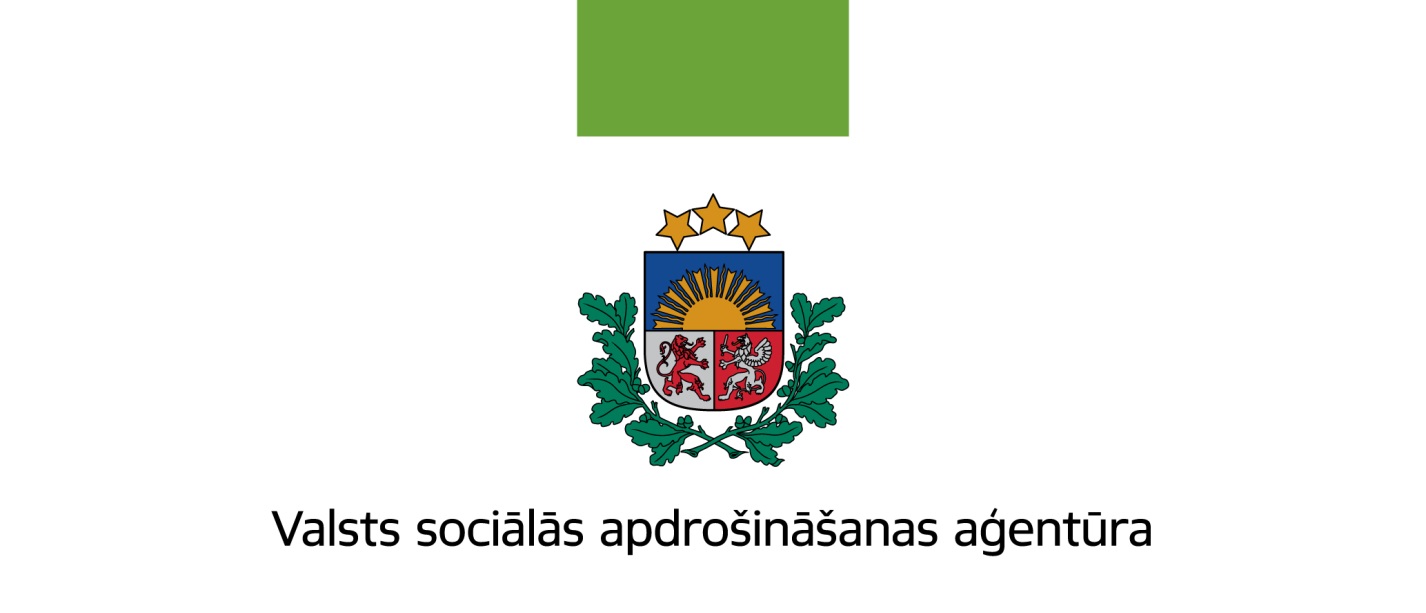 Pārskatspar valsts fondēto pensiju shēmas darbību2017. gadāSATURSPĀRSKATĀ IZMANTOTO TERMINU SKAIDROJOŠĀ VĀRDNĪCA	3PĀRSKATĀ IZMANTOTIE SAĪSINĀJUMI	4INFORMĀCIJA PAR VALSTS FONDĒTO PENSIJU SHĒMAS PĀRVALDI	5DIREKTORA ZIŅOJUMS	6VALSTS FONDĒTO PENSIJU SHĒMAS DARBĪBAS APSKATS	7Valsts fondēto pensiju shēmas darbība	7Valsts fondēto pensiju shēmas darbības mērķis un VSAA loma valsts fondēto pensiju shēmas darbības nodrošināšanā	7Valsts fondēto pensiju shēmas administrēšana	8Valsts fondēto pensiju shēmas līdzekļu pārvaldītāji un turētājbankas	9Informācija par valsts fondēto pensiju shēmas dalībniekiem	14Valsts fondēto pensiju shēmas dalībnieku dzimuma un vecuma struktūra	14Valsts fondēto pensiju shēmas dalībnieku līdzekļu pārvaldītāju izvēles analīze	16Valsts fondēto pensiju shēmas dalībnieku kustība	19Valsts fondēto pensiju shēmā reģistrēto dalībnieku iemaksas	19Maksājumi par ieguldījumu plānu pārvaldi	20Valsts fondēto pensiju shēmas dalībnieku pensijas kapitāla izmaiņu analīze	22Valsts fondēto pensiju shēmas darbības rezultāti	23ZIŅOJUMS PAR VSAA DIREKTORA ATBILDĪBU	33VALSTS FONDĒTO PENSIJU SHĒMAS LĪDZEKĻU KUSTĪBAS PĀRSKATS	34VALSTS FONDĒTO PENSIJU SHĒMAS LĪDZEKĻU PĀRSKATS	35VALSTS FONDĒTO PENSIJU SHĒMAS DALĪBNIEKU KUSTĪBAS PĀRSKATS	36Pielikums finanšu pārskatam par valsts fondēto pensiju shēmas darbību	371. Grāmatvedības uzskaites principi	372. Līdzekļu iemaksas VFPS	423. VSAA izdevumi VFPS administrēšanai no veiktajām iemaksām	444. Izmaksātais pensijas kapitāls	445. Ieguldījumu ieņēmumi	456. Ieguldījumu pārvaldes izdevumi	457. Nodokļi un nodevas	458. Shēmas līdzekļu ieguldīšanas rezultāts 2017. gadā	469. Līdzekļu pārvaldītāju pārvaldījumā esošie shēmas līdzekļi	47a) Ieguldījumu plānu aktīvu īpatsvars no kopējiem shēmas līdzekļiem	47b) Ieguldījumu plānu daļu kustība	48c) Shēmas līdzekļu analīze pa veidiem 2017. gada 31. decembrī	49d) Shēmas finanšu ieguldījumu analīze pa ieguldījumu veidiem 2017. gada 31. decembrī	50e) Latvijā veikto shēmas finanšu ieguldījumu analīze pa ieguldījumu veidiem 2017. gada 31. decembrī	51f) Shēmas finanšu ieguldījumu analīze pa valūtas pozīcijām 2017. gada 31. decembrī	52g) Shēmas līdzekļu ieguldījumu analīze pēc ģeogrāfiskā izvietojuma 2017. gada 31. decembrī	5310. VSAA rīcībā esošie valsts fondēto pensiju shēmas līdzekļi	5411. Valsts fondēto pensiju shēmas dalībnieki, kas izstājušies no shēmas, sasniedzot pensijas vecumu	5512. Valsts fondēto pensiju shēmas dalībnieku kustība	5613. Valsts fondēto pensiju shēmas dalībnieku ieguldījumu plānu maiņa 2017. gadā	57NEATKARĪGA REVIDENTA PĀRBAUDES ZIŅOJUMS	59IESPĒJAS SAŅEMT PAPILDU INFORMĀCIJU PAR VALSTS FONDĒTO PENSIJU SHĒMU	61PĀRSKATĀ IZMANTOTO TERMINU SKAIDROJOŠĀ VĀRDNĪCAPĀRSKATĀ IZMANTOTIE SAĪSINĀJUMIINFORMĀCIJA PAR VALSTS FONDĒTO PENSIJU SHĒMAS PĀRVALDIDIREKTORA ZIŅOJUMS Valsts sociālās apdrošināšana aģentūras sagatavotais „Pārskats par valsts fondēto pensiju shēmas darbību 2017. gadā” satur visaptverošu informāciju par valsts fondēto pensiju shēmas darbību, kā arī par katra konkrētā līdzekļu pārvaldītāja darbības rezultātiem. Pārskata periodā  VFPS līdzekļu pārvaldīšanā iesaistījās divi jauni līdzekļu pārvaldītāji IPAS “Indexo” un IPAS „ABLV Asset Management”, tādējādi 2017. gada beigās darbojās deviņi līdzekļu pārvaldītāji, piedāvājot izvēlēties kādu no divdesmit trijiem ieguldījumu plāniem. Kopumā VFPS ir uzkrāti 3,28 miljardi eiro, no tiem 2,75 miljardus veido dalībnieku veiktās sociālās apdrošināšanas iemaksas, bet starpība 525 miljoni ir fondu pārvaldītāju nodrošinātais dalībnieku uzkrājumu pārsniegums pār to iemaksātajām summām, jeb VFPS dalībnieku uzkrātā peļņa. Pēdējā gada laikā VFPS dalībnieku vidējais uzkrājums ir pieaudzis par 385 eiro, un gada beigās tas bija 2 565 eiro. Kopējais VFPS dalībnieku skaits 2017. gada beigās bija sasniedzis 1 278 135. Pārskata periodā  13 823 VFPS dalībnieki izmantoja savu  VFPS uzkrāto kapitālu, no tiem 10 811  izvēlējās  to pievienot pie  valsts vecuma pensijas, bet  3 012  noslēdza mūža pensijas apdrošināšanas līgumu un viņu  uzkrātais kapitāls pārskaitīts apdrošināšanas sabiedrībām. No pārskata gada beigām līdz šodienai nav notikuši nekādi svarīgi notikumi, kas varētu ietekmēt pārskatu par VFPS darbību 2017. gadā.  Inese Šmitiņa,VSAA direktore
Rīgā,2018. gada 15. jūnijāVALSTS FONDĒTO PENSIJU SHĒMAS DARBĪBAS APSKATS Valsts fondēto pensiju shēmas darbībaValsts fondēto pensiju shēmas darbības mērķis un VSAA loma valsts fondēto pensiju shēmas darbības nodrošināšanāSaskaņā ar 2000. gada 17. februārī pieņemto Valsts fondēto pensiju likumu valsts fondēto pensiju shēmas darbība tika uzsākta 2001. gada 1. jūlijā. Valsts fondēto pensiju shēmas galvenais mērķis ir palielināt ienākumu atvietojumu vecumdienās un sekmēt valsts ekonomisko attīstību veicinošu uzkrājumu veidošanos. Valsts fondēto pensiju shēma paredz, ka daļa no valsts sociālās apdrošināšanas iemaksām tiek novirzīta valsts fondēto pensiju shēmā un ar profesionālu līdzekļu pārvaldītāju starpniecību ieguldīta dažādos finanšu tirgus instrumentos, ar nolūku nodrošināt pensiju kapitāla pieaugumu, nepalielinot kopējās iemaksas pensiju apdrošināšanai.Valsts fondēto pensiju shēma tika administrēta saskaņā ar šādiem normatīvajiem aktiem:17.02.2000. Valsts fondēto pensiju likums ar grozījumiem, kas pieņemti 31.10.2002., 20.11.2003., 18.03.2004., 05.05.2005., 28.09.2006., 26.04.2007., 25.09.2008., 14.11.2008., 23.04.2009., 28.05.2009., 20.12.2010., 15.11.2012., 09.07.2013., 12.09.2013.,  03.04.2014., 04.02.2016. un 22.11.2017.;11.03.2003. MK noteikumi Nr.107 „Noteikumi par valsts fondēto pensiju shēmas darbības pārskatu” ar grozījumiem, kas pieņemti 18.05.2004., 08.11.2005., 01.06.2010. un 06.08.2013.;27.05.2003. MK noteikumi Nr.272 „Noteikumi par valsts fondēto pensiju shēmas darbību” ar grozījumiem, kas pieņemti 18.05.2004., 13.03.2007., 08.04.2008., 15.09.2009., 17.04.2012., 03.09.2013., 05.08.2014. un 13.02.2018.;FKTK 07.07.2006. noteikumi Nr.120 „Valsts fondēto pensiju shēmas ieguldījumu plānu gada pārskata sagatavošanas normatīvie noteikumi” ar grozījumiem, kas pieņemti 08.03.2012. un 17.10.2013.;FKTK 14.09.2007. noteikumi Nr.125 „Valsts fondēto pensiju shēmas līdzekļu pārvaldīšanas pārskatu sagatavošanas noteikumi” ar grozījumiem, kas pieņemti 21.05.2010., 08.03.2012., 04.10.2013., 23.07.2014. un 31.01.2017., 09.01.2018.;16.12.2008. MK noteikumi Nr.1023 „Noteikumi par pensijas kapitāla nodošanu Eiropas Savienības pensiju shēmai un saņemšanu no tās” ar grozījumiem, kas pieņemti 05.05.2010. un 13.08.2013;19.12.2017. MK noteikumi Nr.765 „Kārtība, kādā valsts fondēto pensiju shēmas līdzekļu pārvaldītājs aprēķina maksājumu par ieguldījumu plāna pārvaldi un kārtība, kādā tiek veikta minētā maksājuma uzskaite un ieturēšana”;10.12.2014. FKTK normatīvie noteikumi Nr.295 „Valsts fondēto pensiju shēmas dalībniekiem paredzētās pamatinformācijas sagatavošanas normatīvie noteikumi”.Valsts fondēto pensiju shēmas līdzekļu pārvaldītāji var būt Latvijā reģistrēta ieguldījumu pārvaldes sabiedrība vai Eiropas Savienības vai Eiropas Ekonomikas zonas valstī reģistrēta ieguldījumu pārvaldes sabiedrības filiāle Latvijā, kas ir tiesīga sniegt ieguldījumu pārvaldes pakalpojumus. Valsts fondēto pensiju shēmas līdzekļu pārvaldītājs drīkst sākt fondēto pensiju shēmas līdzekļu pārvaldīšanu tikai pēc reģistrācijas valsts fondēto pensiju shēmas līdzekļu pārvaldītāju reģistrā, kuru uztur un aktualizē Finanšu un kapitāla tirgus komisija. Līdzekļu pārvaldītāji var veikt valsts fondēto pensiju shēmas līdzekļu pārvaldīšanu vienā vai vairākos ieguldījumu plānos saskaņā ar līgumu par valsts fondēto pensiju shēmas līdzekļu pārvaldīšanu un ieguldījumu plāna prospektu. Katram valsts fondēto pensiju shēmas dalībniekam ir tiesības izvēlēties un mainīt sava uzkrātā fondētās pensijas kapitāla līdzekļu pārvaldītāju un ieguldījumu plānu. Līdzekļu pārvaldītāju var mainīt ne biežāk kā reizi kalendāra gadā, bet viena un tā paša līdzekļu pārvaldītāja ieguldījumu plānu maiņa ir atļauta ne biežāk kā divas reizes kalendāra gadā. Valsts fondēto pensiju shēmas līdzekļi tiek turēti turētājbankā, ar kuru līdzekļu pārvaldītājs ir noslēdzis līgumu par valsts fondēto pensiju shēmas līdzekļu turēšanu.Līdzekļu turētāja (turētājbankas) pienākumos ietilpst glabāt shēmas līdzekļus un veikt to uzskaiti, līdzekļu pārvaldītāja uzdevumā veikt darījumus ar shēmas līdzekļiem, kā arī veikt līdzekļu pārvaldītāja darbības ikdienas uzraudzību.VSAA uzdevums ir administrēt valsts fondēto pensiju shēmas darbību, pārstāvot shēmas dalībniekus attiecībās ar līdzekļu pārvaldītājiem. VSAA slēdz līgumus ar līdzekļu pārvaldītājiem par shēmas līdzekļu pārvaldīšanu, nodrošina regulāru naudas un informācijas plūsmu starp VSAA, līdzekļu pārvaldītāju un līdzekļu turētāju, publicē informāciju par valsts fondēto pensiju shēmu un tās darbības rezultātiem. Visiem valsts fondēto pensiju shēmas dalībniekiem VSAA ir izveidoti dalībnieku individuālie konti, kuros tiek reģistrētas veiktās iemaksas shēmā un uzkrātais fondētās pensijas kapitāls. Katram no jauna reģistrētajam valsts fondēto pensiju shēmas dalībniekam VSAA 2017. gadā nosūtīja paziņojumu par reģistrāciju valsts fondēto pensiju shēmā.Saskaņā ar Valsts fondēto pensiju likumu VSAA nodrošina fondētās pensijas kapitāla izmaksu, beidzoties dalībai shēmā. Lai nodrošinātu to shēmas dalībnieku tiesības, kuri ir izteikuši vēlmi iegādāties mūža pensijas polisi, VSAA slēdz līgumus ar apdrošināšanas sabiedrībām, kuras noteiktā kārtībā ir licencētas un piedāvā mūža pensijas apdrošināšanas pakalpojumus shēmas dalībniekiem. VSAA ir noslēgusi līgumus “Par sadarbību mūža pensijas apdrošināšanas pakalpojumu sniegšanā Valsts fondēto pensiju shēmas dalībniekiem” ar četrām apdrošināšanas sabiedrībām:2013. gada 23. septembrī ar AAS „SEB Dzīvības apdrošināšana”. Pakalpojuma sniegšana shēmas dalībniekiem uzsākta 2013. gada 23. septembrī; 2013. gada 14. oktobrī ar ERGO Life Insurance SE Latvijas filiāli. Pakalpojuma sniegšana shēmas dalībniekiem uzsākta 2014. gada 2. janvārī; 2014. gada 11. jūnijā ar Compensa Life Vienna Insurance Group SE Latvijas filiāli. Pakalpojuma sniegšana shēmas dalībniekiem uzsākta 2014. gada 11. jūnijā; 2016. gada 9. maijā ar AAS „CBL Life”. Pakalpojuma sniegšana shēmas dalībniekiem uzsākta 2016. gada 30. jūnijā.Analizējot statistikas datus par vidējā uzkrātā kapitāla lielumu, visas apdrošināšanas sabiedrības šobrīd ir noteikušas, ka mūža pensijas apdrošināšanas līgumu var noslēgt tie shēmas dalībnieki, kuru uzkrātais kapitāls nav mazāks par 3 000 eiro.Valsts fondēto pensiju shēmas administrēšanaIemaksas valsts fondēto pensiju shēmas dalībnieku kontos tiek reģistrētas, pamatojoties uz saņemto informāciju no Valsts ieņēmumu dienesta un VSAA informāciju par sociāli apdrošinātajām personām, par kurām valsts sociālās apdrošināšanas obligātās iemaksas tiek veiktas no valsts pamatbudžeta vai sociālās apdrošināšanas speciālajiem budžetiem. Iemaksu likme valsts fondēto pensiju shēmā no ienākumiem (valsts sociālās apdrošināšanas iemaksu objekta), kas gūti laika periodā no 2001. gada 1. jūlija līdz 2006. gadam ieskaitot bija 2%, 2007. gadā – 4%, 2008. gadā – 8%, 2009. gadā – 2%, 2010. gadā – 2%, 2011. gadā – 2%, 2012. gadā – 2%, 2013. gadā un 2014. gadā – 4%, 2015. gadā – 5%, bet sākot ar 2016. gadu – 6%. Iemaksas valsts fondēto pensiju shēmas dalībnieku kontos tiek reģistrētas pārskata mēnesim sekojošajā ceturtajā mēnesī laikā no pirmās līdz desmitajai darbadienai. Pēc iemaksu reģistrēšanas valsts fondēto pensiju shēmas dalībnieka kontā naudas summa piecu darba dienu laikā tiek pārskaitīta attiecīgā līdzekļu pārvaldītāja ieguldījumu plāna kontā turētājbankā. Ieguldījumu plāna līdzekļi tiek izteikti ieguldījumu plāna daļās.  Ieguldījumu plāniem, kas darbību uzsāka līdz 2013. gada 31. decembrim, vienas daļas vērtība plāna darbības uzsākšanas brīdī bija viens lats. Savukārt ieguldījumu plāniem, kas darbību uzsāk pēc 2014. gada 1. janvāra, vienas daļas vērtība ir viens eiro. Turpmāk ieguldījumu plāna vienas daļas vērtība mainās atkarībā no ieguldījumu plāna darbības rezultātiem. Pamatojoties uz informāciju par ieguldījumu plāna vienas daļas vērtību konkrētajā dienā, ir iespējams aprēķināt katras personas uzkrāto fondētās pensijas kapitālu.Saskaņā ar Valsts fondēto pensiju likuma 4. panta pirmajā daļā noteikto iemaksas valsts fondēto pensiju shēmā ir daļa no faktiski veiktajām sociālās apdrošināšanas iemaksām. Tas nozīmē, ka valsts fondēto pensiju shēmas dalībnieka kontā tiek reģistrētas iemaksas tikai tad, kad darba devējs vai pati persona ir veikusi sociālās apdrošināšanas iemaksu maksājumu. Valsts fondēto pensiju shēmas līdzekļi tiek nošķirti no vispārējā valsts budžeta un netiek plānoti arī kā valsts sociālās apdrošināšanas speciālā budžeta daļa. Kopš 2004. gada 1. janvāra tiešie izdevumi valsts fondēto pensiju shēmas administrēšanai tiek segti no atskaitījumiem, ko VSAA ietur no valsts fondēto pensiju shēmas dalībnieku iemaksām. 2017. gadā valsts fondēto pensiju shēmā reģistrētajām iemaksām tika piemērota administrēšanas atskaitījumu likme 0,18% apmērā, 2016. gadā – 0,20%. Kopējā atskaitījumu summa valsts fondēto pensiju shēmas administrēšanai 2017. gadā bija 855_862 eiro. Kopējie izdevumi valsts fondēto pensiju shēmas administrēšanai 2017. gadā veidoja 832 318 eiro. Lielākā izdevumu pozīcija bija valsts fondēto pensiju shēmas dalībnieku kontu uzturēšana – 714 788 eiro.Valsts fondēto pensiju shēmas līdzekļu pārvaldītāji un turētājbankas2017. gada beigās valsts fondēto pensiju shēmas dalībniekiem bija pieejami 23 ieguldījumu plāni, kurus pārvaldīja deviņi līdzekļu pārvaldītāji (2016. gadā – 20 ieguldījumu plāni un septiņi līdzekļu pārvaldītāji). Pārskata gadā pensiju kapitāla pārvaldīšanā iesaistījās divi jauni līdzekļu pārvaldītāji:2017. gada 3. jūlijā IPAS „Indexo”, piedāvājot ieguldījumu plānu „Indexo Izaugsme”, kura nosaukums nedaudz vēlāk tika palašināts kā   „Indexo Izaugsme 47 - 57”;2017. gada 2.oktobrī IPAS „ABLV Asset Management”, piedāvājot ieguldījum plānu „ABLV Aktīvais ieguldījumu plāns”.Īstenojot Nordea un DNB banku apvienošanu, AS „DNB Banka” 2017. gada 1. oktobrī pārņēma Nordea Bank AB Latvijas filiāli un tika pārdēvēta par „Luminor Bank". Sakarā ar šo notikumu no 2017. gada 3.oktobra tika mainīti valsts fondēto pensiju shēmas līdzekļu pārvaldītāju un attiecīgo ieguldījum plānu nosaukumi:IPAS „DNB Asset Management” nosaukums uz IPAS „Luminor Asset Management”;IPAS „Nordea Pensions Latvia” nosaukums uz IPAS „Luminor Pensions Latvia”;„DNB Konservatīvais ieguldījumu plāns” nosaukums uz „Luminor (D) Konservatīvais ieguldījumu plāns”;„DNB Sabalansētais ieguldījumu plāns” nosaukums uz „Luminor Sabalansētais ieguldījumu plāns”;„DNB Aktīvais ieguldījumu plāns” nosaukums uz „Luminor (D) Aktīvais ieguldījumu plāns”;„Nordea aktīvais ieguldījumu plāns” nosaukums uz „Luminor (N) aktīvais ieguldījumu plāns”;„Nordea konservatīvais ieguldījumu plāns” nosaukums uz „Luminor (N) konservatīvais ieguldījumu plāns”.Valsts fondēto pensiju shēmas līdzekļu pārvaldīšanu veic ieguldījumu plāna pārvaldnieks. Pārvaldnieks ir persona, kas veic darījumus ar ieguldījumu plāna līdzekļiem. Pārvaldniekam ir jāievēro ieguldījumu plāna ieguldījumu politika un ieguldījumu ierobežojumi. Veicot ieguldījumus, ieguldījumu plāna pārvaldniekam ir pienākums iegūt pietiekamu informāciju par potenciālajiem vai iegūtajiem ieguldījumu objektiem, kā arī uzraudzīt to personu finansiālo un ekonomisko stāvokli, kuru emitētajos vērtspapīros tiks vai ir tikuši ieguldīti ieguldījumu plāna līdzekļi. Pārvaldniekam ir tiesības brīvi rīkoties ar ieguldījumu plāna līdzekļiem – izvēlēties sadalījumu pa vērtspapīru veidiem un ģeogrāfiskajiem reģioniem, noteikt ieguldījumu objektus un ieguldījumu termiņus, izmantot finanšu instrumentus riska samazināšanai utt. – tiktāl, cik tiek ievērotas Valsts fondēto pensiju likumā un ieguldījumu plāna prospektā noteiktās prasības.Saskaņā ar Valsts fondēto pensiju likumu ieguldījumu sabiedrību darbību valsts fondēto pensiju shēmas līdzekļu pārvaldīšanā pārrauga Finanšu un kapitāla tirgus komisija. Valsts fondēto pensiju shēmas līdzekļu pārvaldītājs darījumus ar valsts fondēto pensiju shēmas līdzekļiem veic ar līdzekļu turētāja starpniecību, noslēdzot ar to turētājbankas līgumu. Valsts fondēto pensiju shēmas līdzekļus var turēt Latvijā reģistrēta banka, kura normatīvajos aktos noteiktajā kārtībā ir uzsākusi ieguldījumu pakalpojumu un blakus pakalpojumu sniegšanu, tai skaitā finanšu instrumentu turēšanu, vai dalībvalstī reģistrētas bankas filiāle Latvijā, ja attiecīgā banka ir tiesīga sniegt ieguldījumu pakalpojumus un blakus pakalpojumus, tai skaitā turēt finanšu instrumentus. Turētājbanka, veicot līgumā noteiktos pienākumus, darbojas neatkarīgi no ieguldījumu sabiedrības un vienīgi ieguldītāju interesēs. Līdzekļu pārvaldītājs atver atsevišķu kontu turētājbankā katram tā pārvaldē esošajam ieguldījumu plānam. Turētājbankas galvenie pienākumi ir glabāt ieguldījumu plāna mantu saskaņā ar turētājbankas līgumu, sekot, lai ieguldījumu plāna daļas vērtības tiktu aprēķinātas saskaņā ar Finanšu un kapitāla tirgus komisijas noteikumiem un ieguldījumu plāna prospektu, un izpildīt līdzekļu pārvaldītāja rīkojumus, ja tie nav pretrunā ar normatīvajiem aktiem.Ieguldījumu plāni, kuru prospektos paredzēta līdzekļu ieguldīšana akcijās līdz 50% no plāna līdzekļiem, tiek klasificēti par aktīvajiem plāniem, bet plāni, kuros akcijās tiek ieguldīts līdz 25% – par sabalansētajiem plāniem. Konservatīvo plānu prospektos līdzekļu ieguldīšana akcijās nav paredzēta.Maksājumu par ieguldījumu plāna pārvaldi veido maksājuma patstāvīgā daļa un mainīgā daļa. Pastāvīgā daļa visiem ieguldījumu plāniem ir 1% no ieguldījumu plāna aktīvu vidējās vērtības gadā. Mainīgā daļa tiek noteikta plāna neto aktīviem piemērojot procentu, kas aprēķināts ņemot vērā  ieguldījumu plāna ienesīgumu. Maksājuma mainīgā daļa netiek ieturēta, ja ieguldījumu plāna ienesīgums pārskata gadā ir bijis zemāks par triju mēnešu EURIBOR likmi. VFPS līdzekļu pārvaldītāju kopējais maksimālais maksājuma apmērs (pastāvīgā plus mainīgā maksājuma daļa) nedrīkst pārsniegt: 1,5% no ieguldījumu plānu aktīvu vidējās vērtības konservatīvajiem ieguldījumu plāniem;2% no ieguldījumu plānu aktīvu vidējās vērtības sabalansētajiem un aktīvajiem ieguldījumu plāniem. Līdzekļu pārvaldītājs un Turētājbanka var samazināt sev noteikto maksājumu apmēru pēc saviem ieskatiem, tostarp samazināt maksājumus tikai noteiktā laika periodā. Kārtību, kādā VFPS līdzekļu pārvaldītājam aprēķināma maksājuma patstāvīgā un mainīgā daļa, nosaka Ministru kabinets.Līdzekļu pārvaldītāji par katru to pārvaldīšanā esošo ieguldījumu plānu sagatavo ceturkšņa pārskatus un ziņojumus par valsts fondēto pensiju shēmas līdzekļu pārvaldīšanu, kā arī gada pārskatu un ne retāk kā reizi gadā aktualizē VFPS dalībniekiem paredzēto pamatinformāciju. Ar šiem dokumentiem valsts fondēto pensiju shēmas esošie un potenciālie dalībnieki var iepazīties jebkurā VSAA nodaļā un interneta vietnē www.manapensija.lv, kā arī pie līdzekļu pārvaldītājiem (skat. 61. lpp. sadaļu "Iespējas saņemt papildu informāciju par valsts fondēto pensiju shēmu").Informācija par valsts fondēto pensiju shēmas dalībniekiemValsts fondēto pensiju shēmas dalībnieku dzimuma un vecuma struktūraValsts fondēto pensiju shēmas dalībnieki ir:Valsts pensiju apdrošināšanai reģistrētās personas, kuras dzimušas pēc 1971. gada 1. jūlija. Saskaņā ar normatīvajiem aktiem šīs personas ir obligātie valsts fondēto pensiju shēmas dalībnieki. VSAA šos dalībniekus valsts fondēto pensiju shēmā reģistrē automātiski, pamatojoties uz informāciju par sociāli apdrošinātas personas statusa iegūšanu;Valsts pensiju apdrošināšanai reģistrētās personas, kuras dzimušas laikā no 1951. gada 2. jūlija līdz 1971. gada 1. jūlijam (ieskaitot) un VSAA ir iesniegušas iesniegumu par brīvprātīgu iesaistīšanos valsts fondēto pensiju shēmā.2017. gada 31. decembrī valsts fondēto pensiju shēmā bija reģistrēti 1 278 tūkstoši dalībnieku: 634 tūkstoši jeb 49,6% vīriešu un 644 tūkstoši jeb 50,4% sieviešu. Kā obligātie valsts fondēto pensiju shēmas dalībnieki bija reģistrēti 826,2 tūkstoši personu (par 24,2 tūkstošiem vairāk nekā 2016. gada 31. decembrī): 426,5 tūkstoši jeb 52% vīriešu un 399,7 tūkstoši jeb 48% sieviešu. Kā brīvprātīgie valsts fondēto pensiju shēmas dalībnieki bija reģistrēti 451,9 tūkstoši personu (par 14,1 tūkstoti mazāk nekā 2016. gada 31. decembrī): 207,3 tūkstoši jeb 46% vīriešu un 244,6 tūkstoši jeb 54% sieviešu. 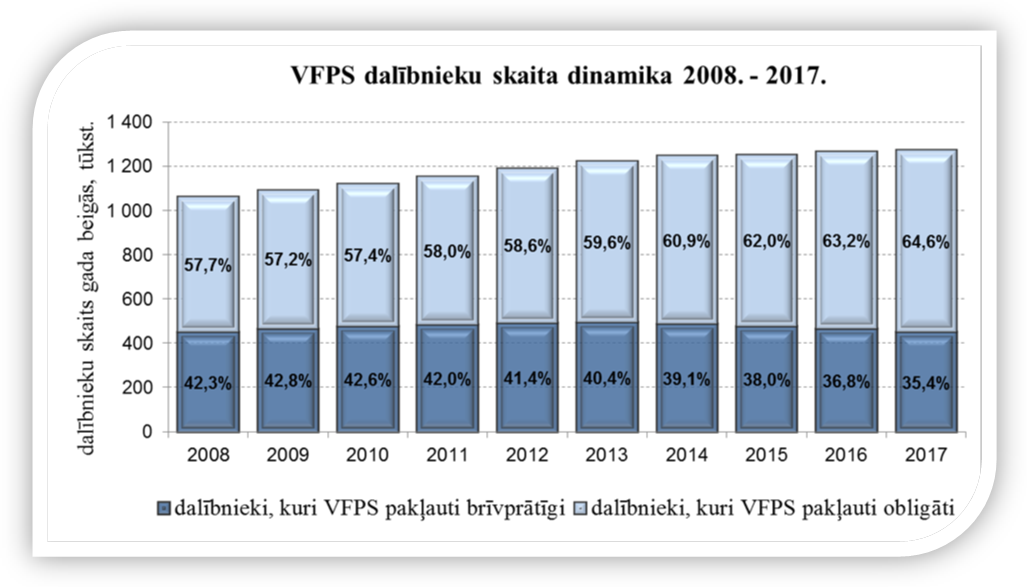 1. attēls1. tabulaValsts fondēto pensiju shēmas dalībnieku skaitsNo jauna reģistrēto dalībnieku kopējais skaits pārskata periodā bija 30 tūkstoši jeb par pustūkstoti mazāk nekā iepriekšējā gadā (skat. 2. att.). Relatīvi nelielais no jauna reģistrēto brīvprātīgo dalībnieku skaits ir pašsaprotams, jo vairums brīvprātīgo dalībnieku savu izvēli par pievienošanos pensiju 2. līmenim ir jau veikuši iepriekšējos gados.Jāatgādina, ka personas, kuras ir dzimušas pēc 1971. gada 1. jūlija, tiek reģistrētas kā obligātie VFPS dalībnieki, pirmo reizi ienākot darba tirgū. 2. attēls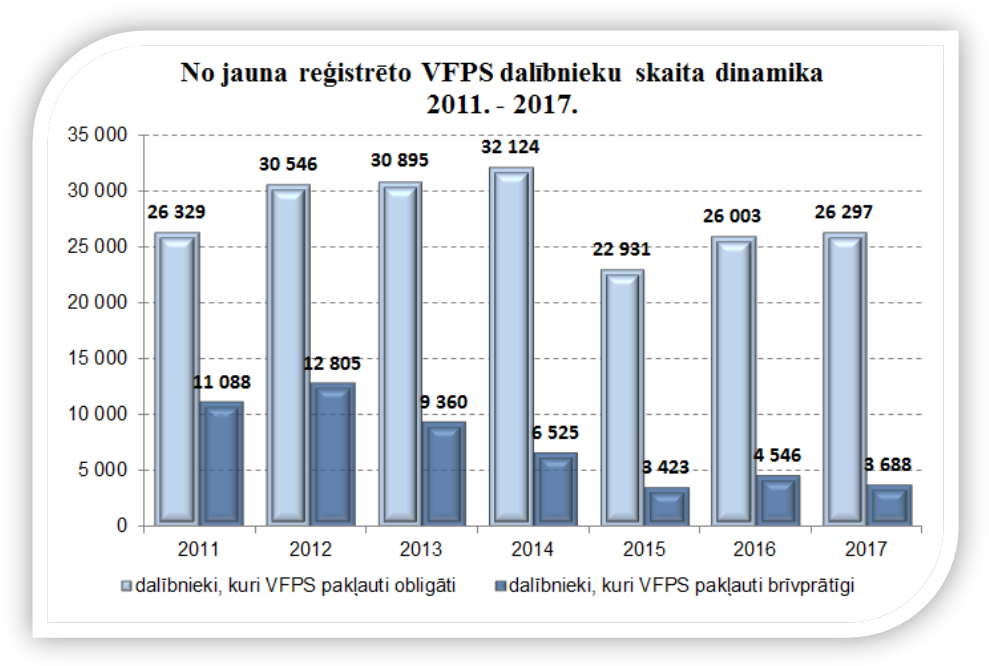 Valsts fondēto pensiju shēmas dalībnieku vidējais vecums ir 41,2 gadi, obligāto dalībnieku vidējais vecums ir 33,6 gadi, brīvprātīgo – 55 gadi. Obligātie dalībnieki ir vecumā līdz 46,5 gadiem, un šajās vecuma grupās vīriešu skaits ir lielāks nekā sieviešu skaits. Savukārt brīvprātīgie dalībnieki ir vecāki par 46,5 gadiem, un šajā dalībnieku kategorijā sieviešu skaits ir lielāks nekā vīriešu skaits (skat. 3. att.). Lielā mērā to nosaka Latvijas demogrāfiskā situācija, arī pastāvīgo iedzīvotāju vīriešu un sieviešu vecuma struktūrā redzams, ka vīriešu skaits ir lielāks nekā sieviešu skaits vecumā līdz 36 gadiem.attēls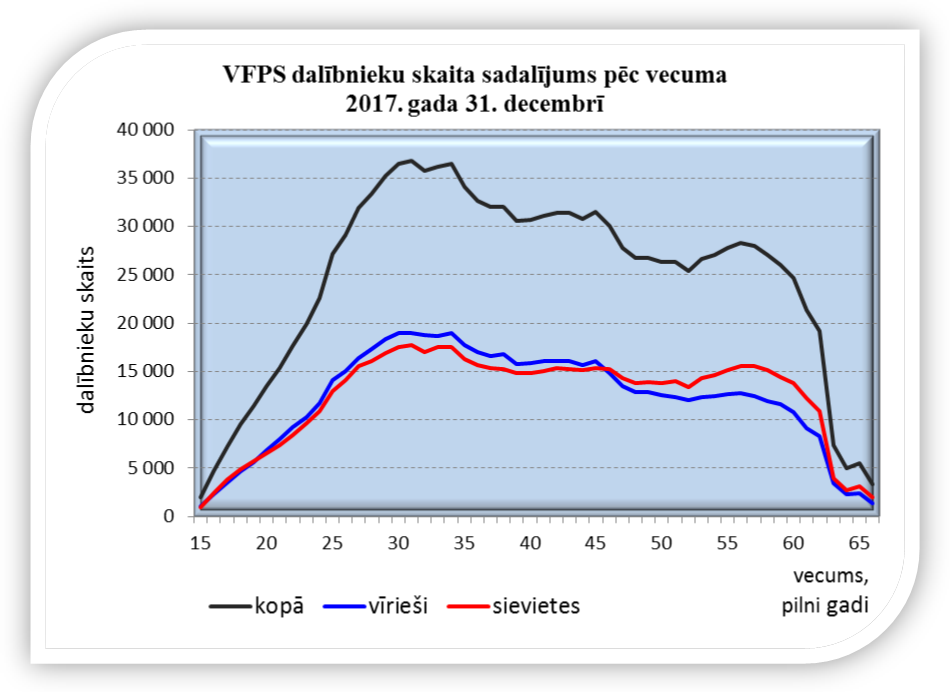 Valsts fondēto pensiju shēmas dalībnieku līdzekļu pārvaldītāju izvēles analīze2017. gadā 187,1 tūkstotis dalībnieku jeb 15% no tiem, kuri valsts fondēto pensiju shēmā bija reģistrēti 2016. gada 31. decembrī, ir veikuši ieguldījumu plāna maiņu (skat. 13. pielikumu). No visiem ieguldījumu plāna maiņu veikušajiem dalībniekiem 59% bija aktīvo, 29% – konservatīvo un 12% sabalansēto ieguldījumu plānu dalībnieki. No visiem dalībniekiem, kuri ir veikuši ieguldījumu plāna maiņu, 62% dalībnieku ir izvēlējušies kādu no aktīvajiem, 23% – konservatīvajiem un 15% – sabalansētajiem ieguldījumu plāniem. Ieguldījumu plānu maiņu rezultātā visjūtamāk samazinājies dalībnieku skaits SEB Latvijas plānā un plānā „INVL Konservatīvais 58+” (attiecīgi par 20% un 10% no gada sākumā esošo dalībnieku skaita).Savukārt visievērojamākais dalībnieku skaita pieaugums ieguldījumu plānu maiņu rezultātā bija SEB konservatīvajam plānam – par 34% un NORVIK plānam „Gauja” – par 13%no gada sākumā esošo dalībnieku skaita. Pārskata perioda beigās visvairāk dalībnieku bija sekojošiem līdzekļu pārvaldītājiem: AS „Swedbank IPS” – 542,3 tūkstoši, IPAS „SEB Investment Management” – 288,5 tūkstoši un IPAS „CBL Asset Management” – 176,4 tūkstoši.2. tabulaValsts fondēto pensiju shēmas dalībnieku sadalījums pa ieguldījumu plāniem 2017. gada 31. decembrīIeguldījumu plāni, kuru prospektos paredzēta līdzekļu ieguldīšana akcijās līdz 50% no plāna līdzekļiem, tiek klasificēti par aktīvajiem plāniem, bet plāni, kuros akcijās tiek ieguldīts līdz 25% – par sabalansētajiem plāniem. Konservatīvo plānu prospektos līdzekļu ieguldīšana akcijās nav paredzēta. 4. attēls Ieguldījumu plānus ar aktīvu ieguldījumu politiku ir izvēlējušies gados jaunāki valsts fondēto pensiju shēmas dalībnieki: 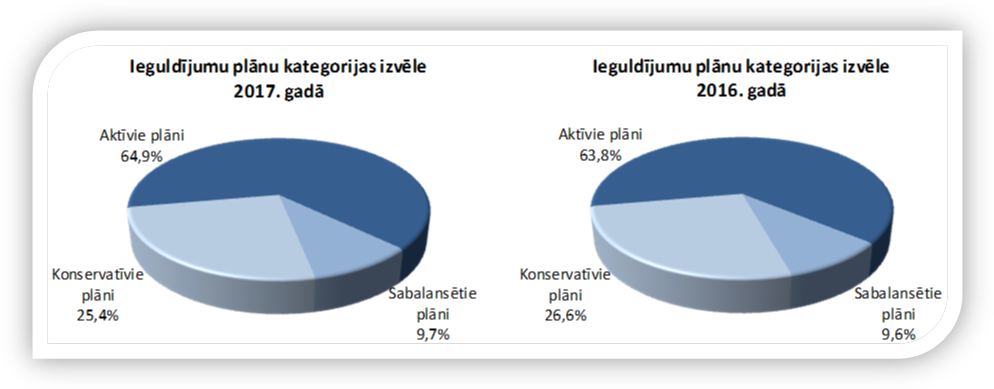 3. tabulaDalībnieku vidējā vecuma sadalījums pa ieguldījumu plānu kategorijāmDetalizētāka ieguldījumu plānu kategorijas izvēle atkarībā no vecuma 5. attēlā parāda, ka, tuvojoties vecumam, kas dod tiesības saņemt vecuma pensiju, dalībniekiem ir tendence izvēlēties kādu no konservatīvajiem vai sabalansētajiem plāniem. Eksperti iesaka tā darīt, ja līdz pensijai ir atlikuši desmit gadi vai nedaudz mazāk, jo aktīvajiem ieguldījumu plāniem ir riskantāka ieguldījumu politika un lielākas plāna daļas vērtību svārstības, kuras var ietekmēt personas uzkrātā kapitāla lielumu pensijas apmēra aprēķināšanas brīdī.5. attēls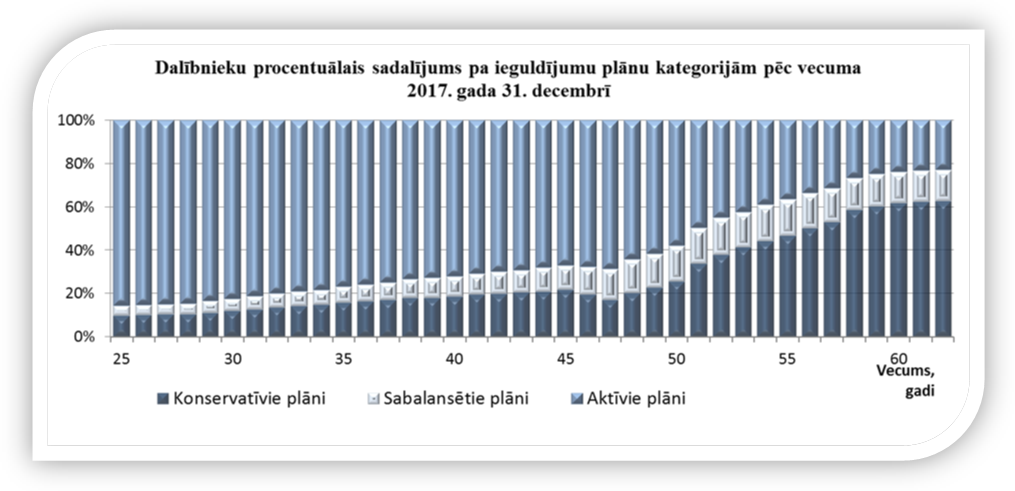 Valsts fondēto pensiju shēmas dalībnieku kustībaPārskata periodā pavisam valsts fondēto pensiju shēmā reģistrēti 30 tūkstoši jaunu dalībnieku, no tiem 11,7 tūkstoši izvēlējās Swedbank pensiju ieguldījumu plānu „Dinamika”, 2,6 tūkstoši – SEB aktīvo plānu un 2 tūkstoši – Swedbank pensiju ieguldījumu plānu „Stabilitāte” (skat. 12. pielikumu). Personas dalība valsts fondēto pensiju shēmā tiek pārtraukta gadījumos, kad VSAA ir saņēmusi: informāciju par valsts fondēto pensiju shēmas dalībnieka nāvi, valsts fondēto pensiju shēmas dalībnieka iesniegumu, kurā izteikta vēlme uzkrāto kapitālu valsts fondēto pensiju shēmā pievienot nefondētajam kapitālam vai iegādāties mūža pensijas polisi, Eiropas Savienības institūcijas pieprasījumu par valsts fondēto pensiju shēmas dalībnieka vēlmi nodot Latvijas valsts pensiju sistēmā uzkrāto pensijas kapitālu Eiropas Savienības pensiju shēmai. Pārskata periodā reģistrēti 5 152 mirušie VFPS dalībnieki, 14 061 VFPS dalībnieki izmantojuši pensiju 2. līmenī uzkrāto kapitālu vecuma pensijai vai mūža pensijas polises iegādei, bet septiņas personas pievienojušās Eiropas Savienības pensiju shēmai. Valsts fondēto pensiju shēmā reģistrēto dalībnieku iemaksas No ienākumiem, kuri gūti 2017. gadā, valsts fondēto pensiju shēmā tika novirzīti 6% no personas sociālās apdrošināšanas iemaksu objekta. Pārskata periodā līdzekļu pārvaldītājiem pārvaldīšanā nodotas valsts fondēto pensiju shēmas dalībnieku iemaksas 475 milj. eiro apmērā. 4. tabulaDalībnieku iemaksas ieguldījumu plānos (kopā) 2017. gadā Aktīvo valsts fondēto pensiju shēmas dalībnieku īpatsvars 4. tabulā parāda, cik procenti no ieguldījumu plānā reģistrētajiem dalībniekiem 2017. gadā ir veikuši iemaksas vismaz vienu reizi. Tādējādi šajā tabulā par aktīvajiem valsts fondēto pensiju shēmas dalībniekiem tiek uzskatīti arī tie dalībnieki, kuri pārskata periodā ir pensionējušies vai miruši un 2017. gada 31. decembrī vairs nav valsts fondēto pensiju shēmas dalībnieki. Pārējie valsts fondēto pensiju shēmas dalībnieki šajā periodā iemaksas nav veikuši. Lielais neaktīvo dalībnieku īpatsvars – vairāk nekā 20% – skaidrojams ar to, ka liela daļa Latvijas iedzīvotāju ekonomisku apsvērumu dēļ ir emigrējuši uz ārvalstīm un jaunas iemaksas pensiju 2. līmenī vairs neveic, bet agrāk veiktās iemaksas ar līdzekļu pārvaldītāja starpniecību turpina veidot uzkrājumu.5. tabulaVidējā iemaksu summa (EUR) vienam dalībniekam5. tabulā iekļauti tie aktīvie valsts fondēto pensiju shēmas dalībnieki, kuri 2017. gadā veikuši iemaksas vismaz vienu reizi, un kuri piedalījās valsts fondēto pensiju shēmā 2017. gada 31. decembrī. 2017. gadā viena valsts fondēto pensiju shēmas dalībnieka vidējā iemaksu summa, salīdzinot ar iepriekšējo gadu (skat. 5. tabulu), ir palielinājusies par 14% un ir sasniegusi 482,48 eiro. Tas skaidrojams ar to, ka Latvijā mēneša vidējā bruto (pirms nodokļiem) darba samaksa 2017. gadā bija par 67 eiro lielāka nekā 2016. gadā, sasniedzot 926 eiro. Pakāpeniski ir izzudušas būtiskās atšķirības starp brīvprātīgo un obligāto valsts fondēto pensiju shēmas dalībnieku vidējām iemaksām,  kuras 2003. – 2005. gados brīvprātīgajiem shēmas dalībniekiem bija pat par 30% lielākas nekā obligātajiem shēmas dalībniekiem. 2017. gadā pirmo reizi VFPS darbības laikā vidējās iemaksas obligātajiem shēmas dalībniekiem ir lielākas nekā brīvprātīgajiem dalībniekiem. Tas skaidrojams ar to, ka brīvprātīgie dalībnieki, kuri savas dzīves laikā bija pakāpušies pa profesionālās karjeras kāpnēm un saņēma lielāku atalgojumu, ir sasnieguši vecumu, kas ļauj saņemt vecuma pensiju, un tādēļ slēguši VFPS dalībnieka kontus.Maksājumi par ieguldījumu plānu pārvaldiMaksājumi par ieguldījumu plāna pārvaldi, kurus ietur VFPS līdzekļu pārvaldītāji, vairāk vai mazāk samazina uzkrāto pensijas kapitālu plāna dalībniekiem. Lai VFPS dalībniekiem atvieglotu dažādu ieguldījumu plānu salīdzināšanu gan savstarpēji, gan ar iepriekšējo gadu, tiek aprēķināts kopējo izdevumu koeficients (KIK), kurš atspoguļo ieguldījumu plāna faktisko kopējo izdevumu (atlīdzība līdzekļu pārvaldītājam, līdzekļu turētājam un pārējie ieguldījumu plāna pārvaldes izdevumi) attiecību pret neto aktīvu vidējo vērtību gadā.Salīdzinot kopējo izdevumu koeficientus ar maksimāli atļautajiem, 6. tabulā redzams, ka ne visi ieguldījumu plānu pārvaldnieki to izmantojuši. Tabulas pēdējā ailē salīdzināti 2017. gada izdevumi ar iepriekšējo gadu: lielākam izdevumu samazinājumam atbilst spilgtāks zaļais tonējums, bet izdevumu palielinājumam – sarkanais tonis. Visi „SEB Investment Management” pārvaldīto ieguldījumu plānu dalībnieki var justies gandarīti, jo atlīdzība līdzekļu pārvaldītājam ir būtiski samazināta, tādējādi palielinot uzkrātā VFPS kapitāla lielumu viņu kontos.6. tabulaValsts fondēto pensiju shēmas dalībnieku pensijas kapitāla izmaiņu analīzeValsts fondēto pensiju shēmas dalībnieka uzkrātā pensijas kapitāla lielums ir atkarīgs no trim faktoriem: veikto iemaksu apmēra, dalības ilguma valsts fondēto pensiju shēmā un izvēlētā ieguldījumu plāna darbības rezultātiem. Minēto faktoru ietekme uz uzkrātā kapitāla lielumu ir saskatāma, analizējot valsts fondēto pensiju shēmas darbības rezultātus, kuri apkopoti 7. tabulā.Saskaņā ar Valsts fondēto pensiju likumu valsts fondēto pensiju shēmas dalībnieka nāves gadījumā uzkrātais kapitāls tiek pārskaitīts valsts pensiju speciālajā budžetā un ņemts vērā, aprēķinot apgādnieka zaudējuma pensiju saskaņā ar likumu „Par valsts pensijām”. 2017. gadā mirušo valsts fondēto pensiju shēmas dalībnieku uzkrātais kapitāls 8 378 608eiro apmērā tika ieskaitīts valsts pensiju speciālajā budžetā. 2017. gadā 14 061 VFPS dalībnieks sasniedza vecumu, kas ļauj saņemt valsts vecuma pensiju. Šie dalībnieki var izmantot vienu no divām iespējām:1) pievienot savu VFPS uzkrāto kapitālu nefondētajam pensijas kapitālam (pensiju 1. līmenim). Šo iespēju 2017. gadā izmantoja 10 811 dalībnieki (2016. gadā – 10 310 dalībnieki; 2015. gadā – 10 314 dalībnieki), un šo dalībnieku VFPS uzkrātais  kapitāls      22 158 922 eiro apmērā ieskaitīts valsts pensiju speciālajā budžetā un ņemts vērā vecuma pensiju aprēķināšanai.2) noslēgt dzīvības apdrošināšanas līgumu (mūža pensijas apdrošināšana) ar kādu no apdrošināšanas sabiedrībām. Mūža pensijas apdrošināšana ir valsts noteikta alternatīva pensionāram, kurš sasniedzis pietiekamu uzkrājumu pensiju 2. līmenī. Tā paredz, ka pretendentam uz mūža pensiju ir jānoslēdz dzīvības apdrošināšanas līgums, kļūstot par apdrošinātu personu un līdz mūža beigām saņemot regulāras pensijas izmaksas. Iesniegumā par  uzkrātā valsts fondētās pensijas kapitāla izmantošanu 3 307 dalībnieki (2016. gadā – 2 028 dalībnieki; 2015. gadā – 772 dalībnieki) izteica vēlmi savu VFPS uzkrāto kapitālu izmantot mūža pensijas polises iegādei. 2017. gadā mūža pensijas apdrošināšanas līgums ir stājies spēkā 3 012 VFPS dalībniekiem (2016. gadā – 1_787  dalībniekiem; 2015. gadā – 652 dalībniekiem). Dzīvības apdrošināšanas sabiedrībām 2017. gadā tika pārskaitītas minēto personu apdrošināšanas prēmijas (VFPS uzkrātais kapitāls) 18,2 milj. eiro apmērā, bet 2016. gadā – 10,7 milj. eiro apmērā, 2015. gadā – 4,3 milj. eiro apmērā.Tiem valsts fondēto pensiju shēmas dalībniekiem, kuri izvēlējušies pievienoties Eiropas Savienības speciālajai pensiju shēmai, uzkrātais valsts fondēto pensiju shēmas kapitāls 11_944 eiro apmērā ieskaitīts valsts pensiju speciālajā budžetā tālākai pārskaitīšanai uz attiecīgo Eiropas Savienības institūciju.Valsts fondēto pensiju shēmas galvenais mērķis ir palielināt ienākumu atvietojumu vecumdienās, tādēļ īpaša interese ir par to, kā ir veicies tiem valsts fondēto pensiju shēmas dalībniekiem, kuri ir izvēlējušies saņemt vecuma pensiju un līdz ar to arī pārtraukt dalību valsts fondēto pensiju shēmā. Likumā „Par valsts pensijām” ir noteikts, ka pensijas piešķiršanai nepieciešamais vecums bija 63 gadi, bet vidējais vecums tiem valsts fondēto pensiju shēmas dalībniekiem, kuri pensionējās 2017. gadā, bija nedaudz mazāks - 62 gadi un desmit mēneši. Tas nozīmē, ka daļa dalībnieku, kuri ir izstājušies no valsts fondēto pensiju shēmas sakarā ar vecuma pensijas pieprasīšanu, ir personas, kurām bija tiesības saņemt vecuma pensiju ātrāk ar atvieglotiem noteikumiem (strādājušas darbos ar kaitīgiem un smagiem darba apstākļiem, politiski represētie, invalīdi uz mūžu, daudzbērnu mātes u.c.) vai personas, kuras izmantojušas priekšlaicīgās pensionēšanās iespējas. 2017. gadā pavisam 14 061 valsts fondēto pensiju shēmas dalībnieks pieprasīja vecuma pensiju. Šo personu vidējais dalības ilgums valsts fondēto pensiju shēmā bija 11 gadi un 
4 mēneši un dalības laikā vidēji uz vienu dalībnieku ir iegūti sekojoši rezultāti: visā dalības laikā ir iemaksāti  2 518,28 eiro, uzkrātais pensijas kapitāls ir 2 970,12 eiro, iegūtā peļņa ir  451,84 eiro jeb 17,9%.7. tabula*Kopējās iemaksas uzrādītas tiem dalībniekiem, kuri bija reģistrēti valsts fondēto pensiju shēmā 20176. gada 31. decembrī. Valsts fondēto pensiju shēmas darbības laikā mirušo un pensijā aizgājušo dalībnieku iemaksas un uzkrātais kapitāls šajā tabulā nav iekļauts. Valsts fondēto pensiju shēmas darbības rezultātiPārskata periodā līdzekļu pārvaldītāju pārvaldījumā esošo ieguldījumu plānu neto aktīvi 2017. gada beigās bija 3 278 372 297 eiro. Valsts fondēto pensiju shēmas saistību apmērs bija salīdzinoši neliels – 35 689 060 eiro (skat. 9.c pielikumu). Finanšu ieguldījumu apmērs bija 3 131 672 268 eiro – par 23% vairāk nekā 2016. gada 31. decembrī.Valsts fondēto pensiju shēmas neto aktīvi 2017. gadā pieauga par 18,6% jeb 514 miljoniem eiro. Pieaugumu deva dalībnieku neto iemaksas 424 miljonu eiro apmērā un peļņa no ieguldījumiem 90 miljonu eiro apmērā.2017. gada beigās 1 446 milj. eiro bija ieguldīti valsts un pašvaldību parāda vērtspapīros un komercsabiedrību vērtspapīros ar fiksētu ienākuma likmi, tādējādi ieguldījumu īpatsvars (no finanšu ieguldījumu kopsummas) vērtspapīros ar zemu riska pakāpi bija 46,2% (skat. 6. attēlu). Pozīcijā „valdību obligācijas un parādzīmes” valsts fondēto pensiju shēmas līdzekļu ieguldījumi pieauguši no 1 059 milj. eiro 2016. gada beigās līdz 1 103 milj. eiro 2017. gada beigās; savukārt Latvijas Republikas valsts obligācijās un tām pielīdzināmajos vērtspapīros ieguldījumi ir samazinājušies no 467 milj. eiro līdz 377 milj. eiro. Lai diversificētu riskus, veikti ieguldījumi arī Lietuvas (279 milj. eiro), Rumānijas (96 milj. eiro), Francijas (74 milj. eiro) un vairāku citu valstu eiro obligācijās. Komercsabiedrību vērtspapīros ar fiksētu ienākuma likmi ieguldīti 343,1 milj. eiro jeb 10,96% (2016. gada beigās – 10,99%). Ieguldījumu apjoms Latvijas komercsabiedrību emitētajos vērtspapīros bija 74,1milj. eiro ( iepriekšējā gada beigās – 95,4 milj. eiro).Lai realizētu savu ieguldījumu stratēģiju, līdzekļu pārvaldītāji pārsvarā izmanto ieguldījumu fondu apliecības. Ar ieguldījumu fondu starpniecību līdzekļi tiek ieguldīti globālajos tirgos, un netiek pieļauta līdzekļu ieguldījumu koncentrācija kādā no tautsaimniecības sektoriem vai reģioniem. 2017. gadā ieguldīto līdzekļu īpatsvars ieguldījumu fondu ieguldījumu apliecībās palielinājās un bija 48,3% no ieguldījumu kopsummas (2016. gada beigās – 40,2% no ieguldījumu kopsummas). Ieguldīto līdzekļu īpatsvars akcijās un riska kapitālā gada beigās bija 3,06%.6. attēlsLīdzekļu pārvaldītāju ieguldījumu plānu ieguldījumu portfeļa struktūra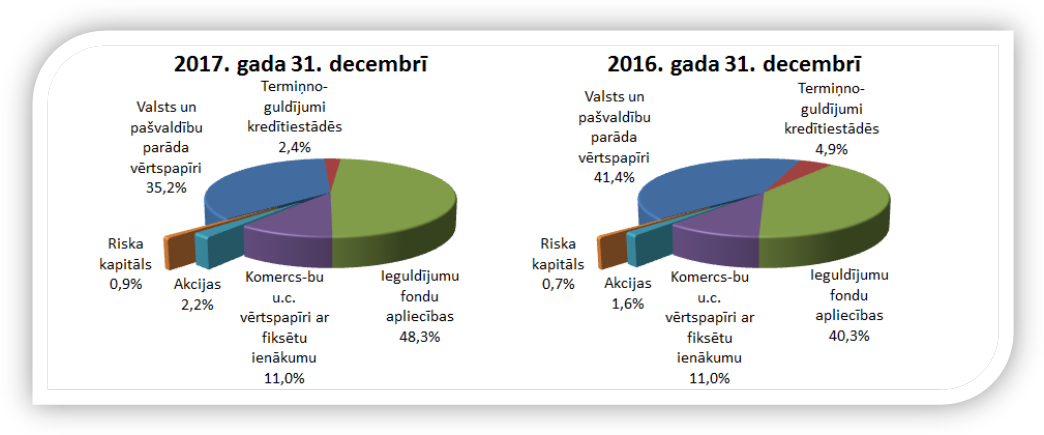  pa ieguldījumu veidiem Diviem ieguldījumu plāniem ieguldījumu īpatsvars akcijās pārskata perioda beigās bija ievērojams: NORVIK ieguldījumu plānam „Gauja” – 48% un NORVIK ieguldījumu plānam „Venta” – 24,4 % no ieguldījumu kopsummas. Jāpiebilst gan, ka vairāki līdzekļu pārvaldītāji veic prāvus ieguldījumus akcijās arī netieši, ieguldot tādos ieguldījumu fondos, kuru  līdzekļi tiek izvietoti kapitāla vērstpapīros.Pārskata periodā tika turpināta valsts fondēto pensiju shēmas līdzekļu ieguldīšana riska kapitāla tirgū. Riska kapitāls ir investīciju instruments, kas koncentrējas uz maza vai vidēja lieluma uzņēmumu finansēšanu, investējot to pamatkapitālā, kā arī uzņēmumu attīstībā. Tas ir kapitāls, ko sniedz uzņēmumiem, kuri vai nu atrodas jaunu produktu vai pakalpojumu izstrādes sākumstadijā, vai arī paplašinās. Specifiskā ieguldījumu stratēģija, kas vērsta uz ieguldījumu veikšanu atsevišķu uzņēmumu kapitāla daļās, tai skaitā arī to uzņēmumu kapitāla daļās, kuri nav iekļauti fondu biržu oficiālajos vai tiem pielīdzināmos sarakstos, iekļauj sevī īpašus riskus, it īpaši – likviditātes, juridisko, informācijas un politisko risku. Veicot atsevišķus maksājumus un vienlaicīgi apzinoties augsto riska līmeni,  kopējais ieguldījumu  apjoms riska kapitālā tiek palielināts pakāpeniski: no 18,9 milj. eiro 2016. gada beigās līdz 28 milj. eiro jeb 0,9% no visiem valsts fondēto pensiju shēmas finanšu ieguldījumiem  2017. gada beigās. 7. attēlsLīdzekļu pārvaldītāju ieguldījumu plānu ieguldījumu portfeļa struktūrapa plānu prospektu veidiem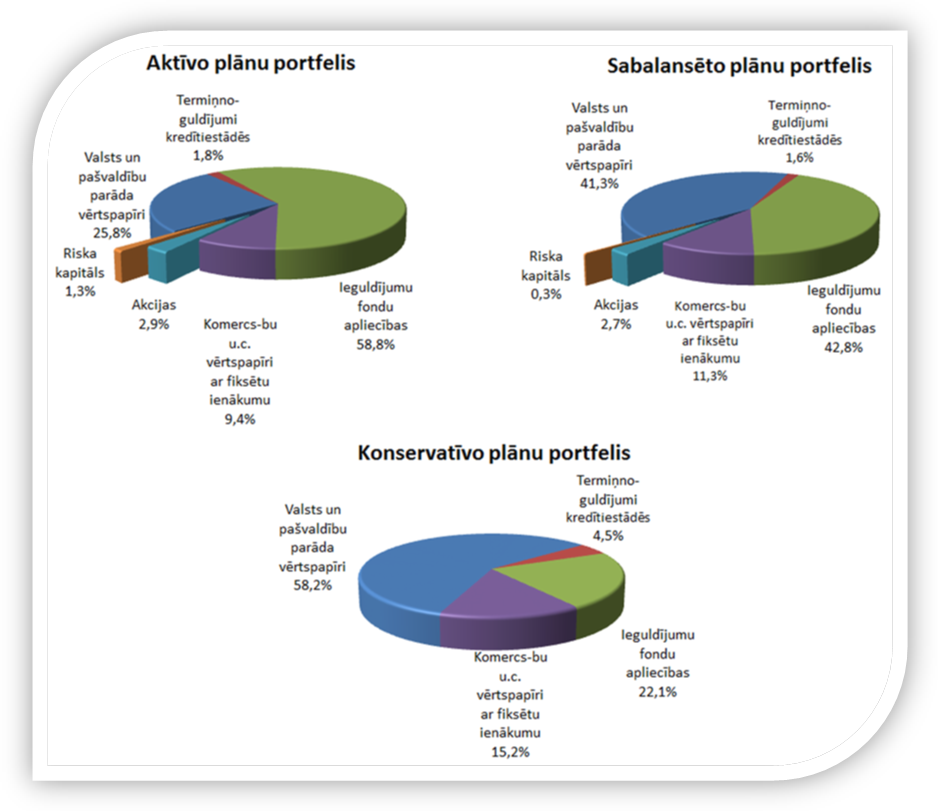 2017. gada 31. decembrī Latvijā bija ieguldīti 568,4 milj. eiro, bet 2 563,3 milj. eiro – 45 citās valstīs. Salīdzinot ar 2016. gada beigām, finanšu līdzekļu ieguldījumu daļa Latvijā samazinājās no 28% līdz 18%. Vislielākās ieguldījumu daļas Latvijā bija SEB Latvijas plānam – 69% un Luminor (D) konservatīvajam ieguldījumu plānam – 48%.Sešiem ieguldījumu plāniem ārvalstu ieguldījumu daļas plāna portfelī bija lielākas par 90%; divdesmitdiviem ieguldījumu plāniem – lielākas par 50%. 8. attēlsValsts fondēto pensiju shēmas līdzekļu ģeogrāfiskais izvietojums ārvalstīs2017. gada 31. decembrī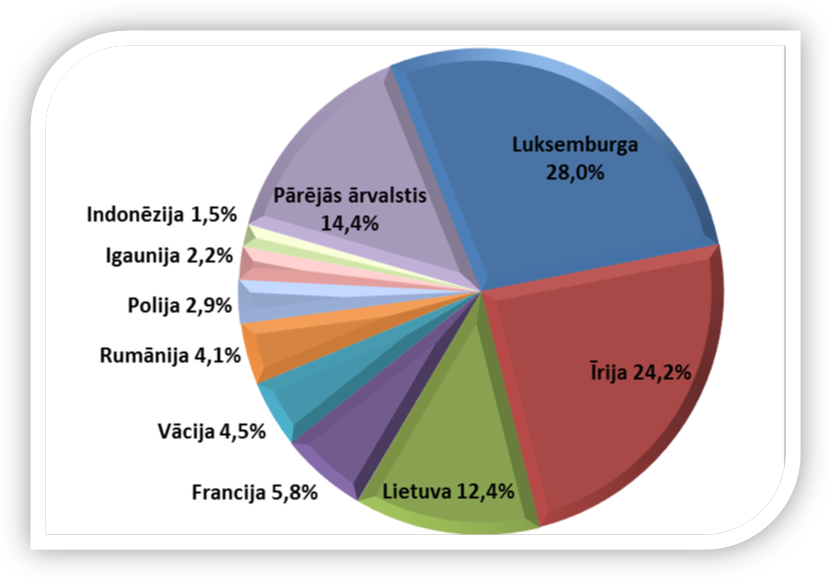 No visiem līdzekļiem, kas izvietoti ārvalstīs, 57,9% ieguldīti dažādu ieguldījumu fondu ieguldījumu apliecībās, 28,3% dažādu valstu, galvenokārt, Lietuvas valdības obligācijās, 10,5% komercsabiedrību parāda vērtspapīros ar fiksētu ienākumu likmi un 3,3% akcijās un riska kapitālā. Ieguldījumi ārvalstīs veikti piecās dažādās valūtās, pārsvarā – EUR. 2017. gada beigās ieguldījumu īpatsvars eiro valūtā sasniedza 94% no kopējā ieguldījumu apjoma (skat. 9.f pielikumu). Valsts fondēto pensiju shēmas dalībnieku iemaksu un uzkrātā kapitāla (uz gada beigām) dinamika  pēdējo desmit gadu periodā aplūkojama 9. attēlā. Valsts fondēto pensiju shēmā uzkrātais kapitāls veidojas no iemaksām un no līdzekļu pārvaldītāju pārvaldīto ieguldījumu plānu darbības rezultātiem – peļņas vai zaudējumiem. 2017. gada beigās sasniegta 525 milj. eiro liela peļņa kopš valsts fondēto pensiju shēmas darbības sākuma (kopš 2001. gada 1. jūlija).9. attēls 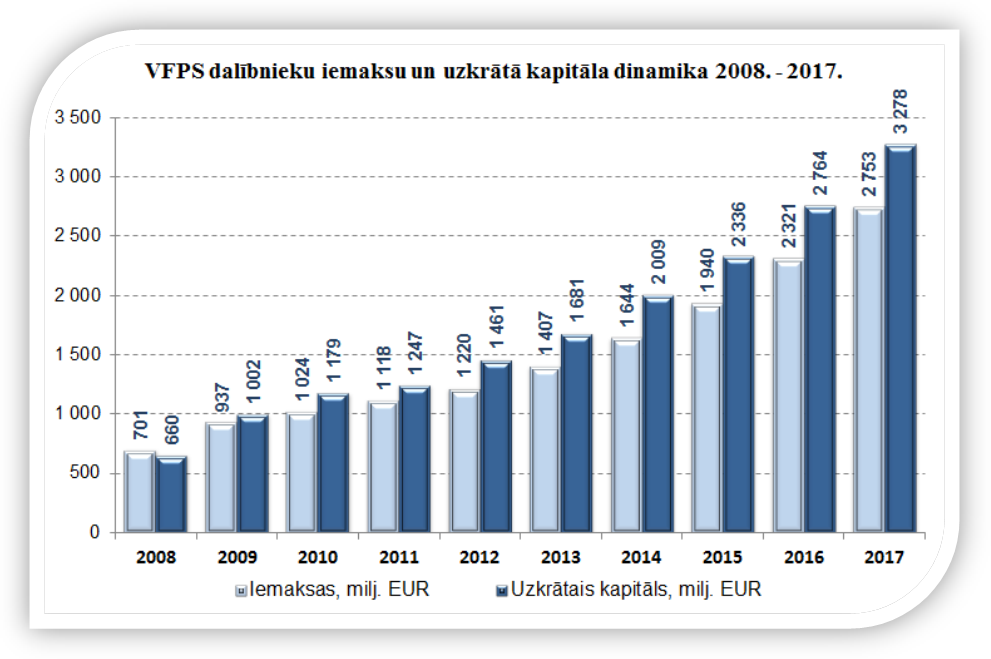 Līdzekļu pārvaldītāji katru darba dienu veic ieguldījumu plāna līdzekļu novērtēšanu, pamatojoties uz turētājbankas sniegto informāciju par plāna līdzekļu (vērtspapīru portfeļa, naudas kontu un citas mantas) stāvokli. Līdzekļu pārvaldītāji aprēķina ieguldījumu plānu līdzekļu vērtību kā plāna aktīvu vērtības un saistību vērtības starpību. Ieguldījumu plāna daļas vērtība ir plāna līdzekļu vērtības dalījums ar plānā reģistrēto daļu skaitu, un tā tiek noapaļota ar precizitāti līdz septiņām zīmēm aiz komata. Pēc plāna darbības rezultātu un plāna aktīvu novērtēšanas tiek aprēķināts atlīdzības apjoms par ieguldījumu plāna pārvaldi. Atlīdzības apjoms ietver atlīdzību līdzekļu pārvaldītājam, kā arī kompensāciju par līdzekļu pārvaldītāja izdevumiem par turētājbankas, zvērinātu revidentu un citu trešo personu pakalpojumiem, kuri ir minēti ieguldījumu plāna prospektā. Detalizētāks skaidrojums par kārtību, kādā valsts fondēto pensiju shēmas līdzekļu pārvaldītājs aprēķina maksājumu par ieguldījumu plāna pārvaldi un veic maksājumu ieturēšanu, aprakstīts šā pārskata 10. lpp.Kopējie izdevumi par ieguldījumu pārvaldi 2017. gadā atspoguļoti 6. tabulā, 6. un 8. pielikumos, bet pieļaujamie maksimālie maksājumi par katra ieguldījumu plāna pārvaldi ir doti šā pārskata 11. –  12. lpp.Ieguldījumu plānu darbības rezultātus var salīdzināt, izmantojot līknes, kas atspoguļo ieguldījumu plānu daļu vērtības dinamiku pārskata periodā (skat. 10. att.). Ieguldījumu plāniem ir atšķirīgi darbības uzsākšanas datumi, tāpēc, lai atvieglotu vizuālo interpretāciju, plānu daļu vērtība tika normalizēta: visiem ieguldījumu plāniem daļu vērtība tika pārrēķināta, pieņemot, ka pārskata perioda sākumā tās vērtība bija viens eiro. 10. attēls10. attēls (turpinājums)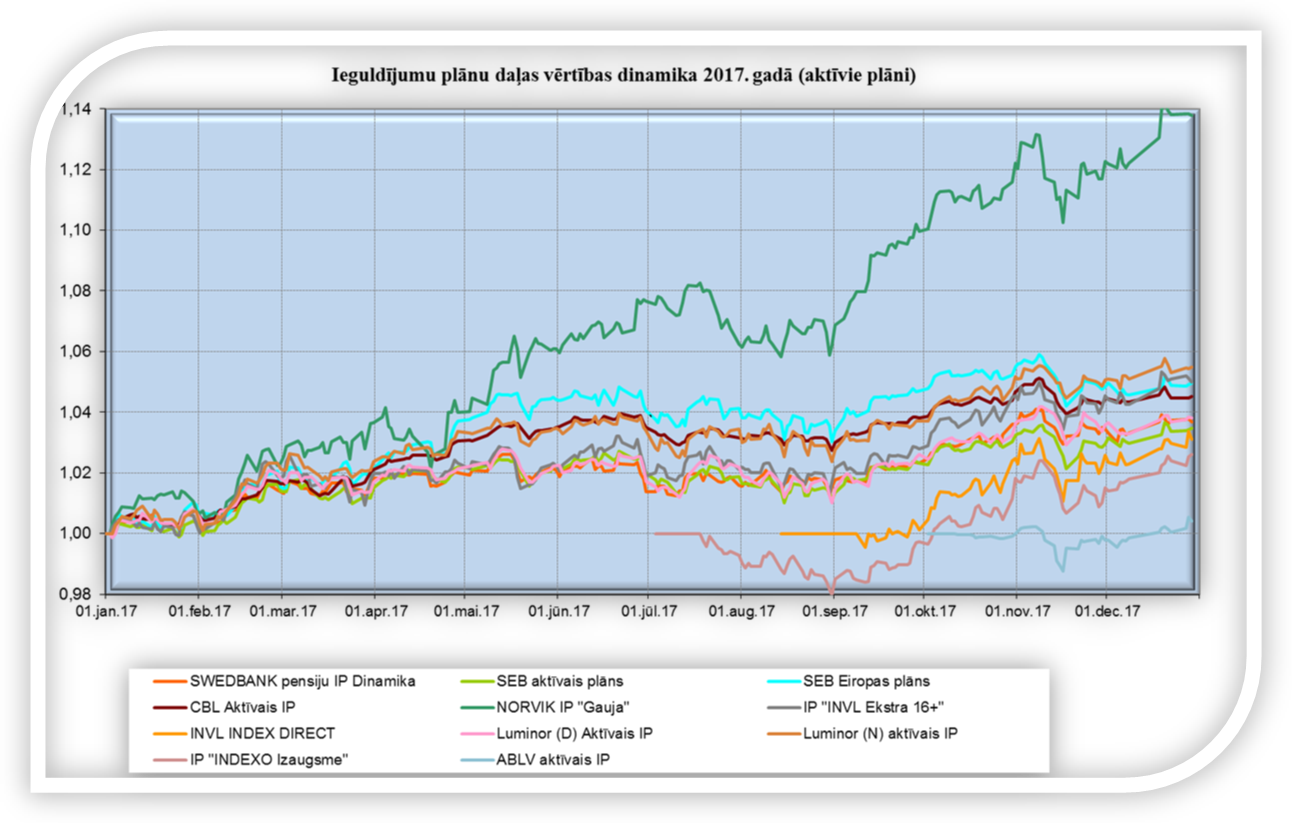 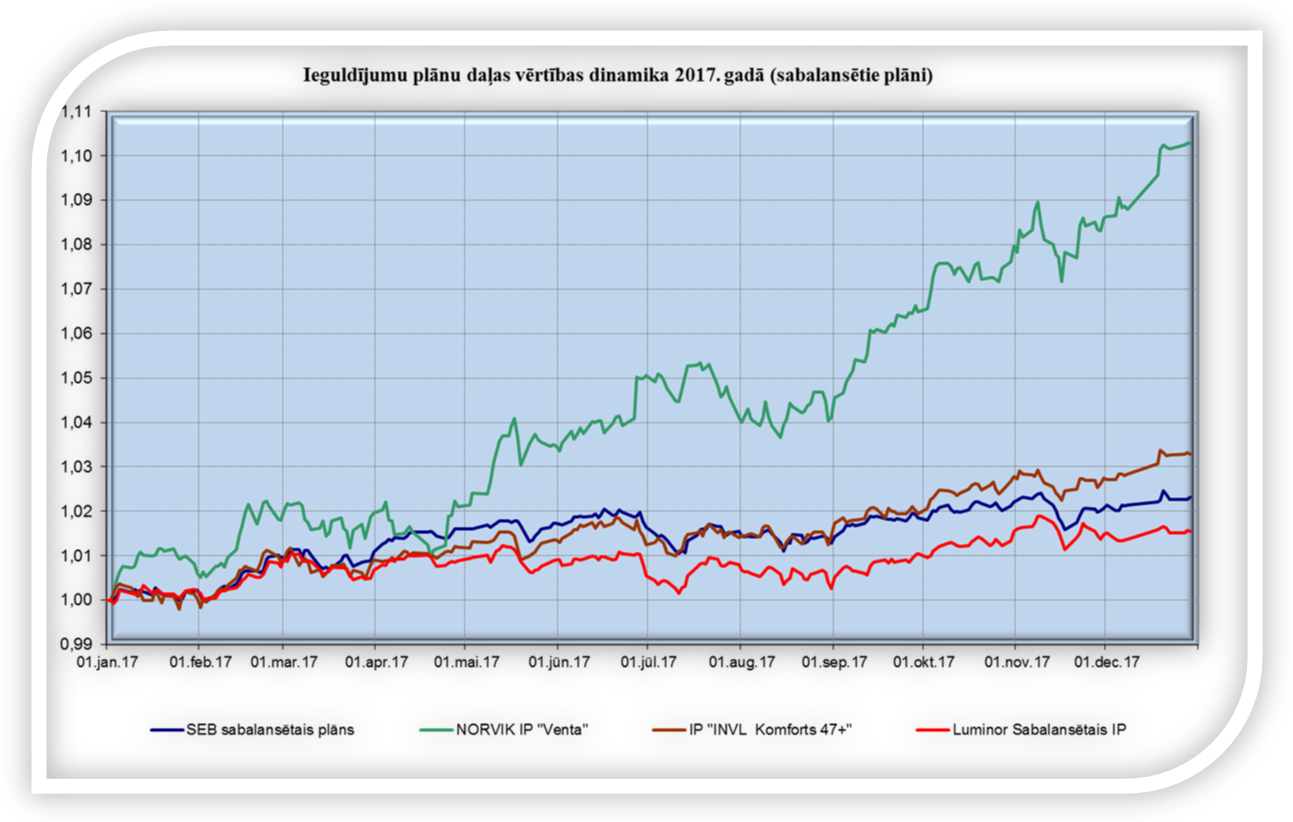 10. attēls (turpinājums)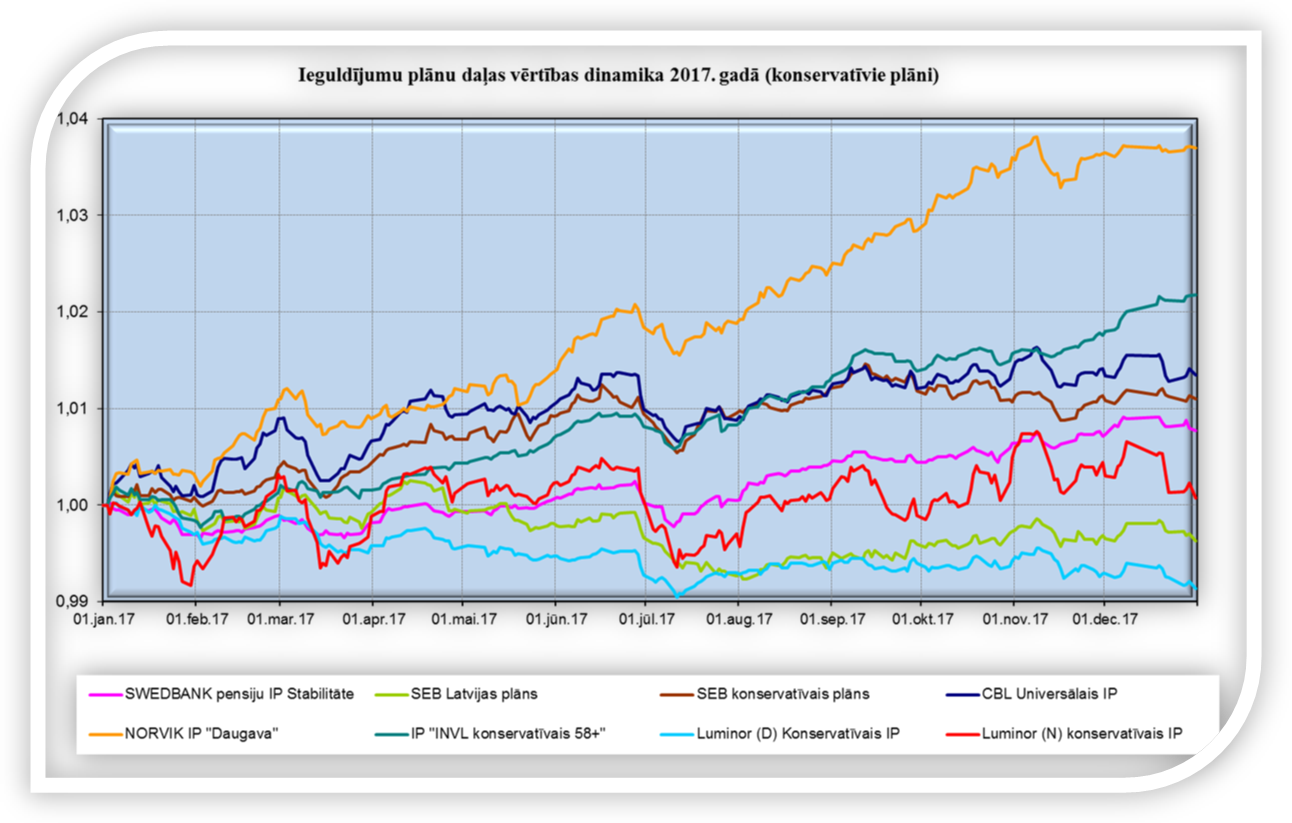 Izmantojot datus par ieguldījumu plāna daļas vērtību, tiek aprēķināts ienesīgums dažādos periodos, kas izteikts gada procentos. Plāna ieguldījumu ienesīgumu aprēķina kā plāna daļas vērtības izmaiņas pārskata periodā attiecību pret tās vērtību perioda sākumā, izsakot to gada procentos (pieņemot, ka gadā ir 365 dienas). Arī ieguldījumu plāniem, kuri nav nostrādājuši pilnu gadu, ienesīgums tiek izteikts gada procentos.8. tabulaIeguldījumu plānu darbības rezultāti* vidējais svērtais ienesīgums pēc attiecīgās kategorijas ieguldījumu plānu neto aktīvu vērtības, % gadā. Visu ieguldījumu plānu vidējais ienesīgums pārskata periodā bija 3,12% gadā, svārstoties robežās no -0,83% līdz 13,36%. Vidējais svērtais ienesīgums konservatīvajiem ieguldījumu plāniem bija 0,65% gadā, ieguldījumu plāniem ar sabalansētu ieguldījumu politiku 2,94% gadā un aktīvajiem ieguldījumu plāniem 4,07% gadā.  Vislabākie rezultāti 2017. gadā ir bijuši NORVIK ieguldījumu plāniem „Gauja” ar ienesīgumu 13,36% un „Venta” ar 10,00%.Ņemot vērā to, ka 2017. gada inflācija bija 2,2%, četrpadsmit ieguldījumu plāniem ir izdevies nodrošināt reālu pensijas kapitāla pieaugumu valsts fondēto pensiju shēmas dalībniekiem šajā gadā. Nākamā tabula ilustrē VFPS uzkrātā kapitāla pieauguma dinamiku pēdējos desmit gados no makroekonomiskā viedokļa, salīdzinot to ar iekšzemes kopproduktu. 9. tabulaVFPS uzkrātā kapitāla attiecība pret iekšzemes kopproduktuZIŅOJUMS PAR VSAA DIREKTORA ATBILDĪBUVSAA direktors ir atbildīgs par valsts fondēto pensiju shēmas darbības pārskata sagatavošanu, kas sniedz patiesu un skaidru priekšstatu par valsts fondēto pensiju shēmas pārvaldi, veiktajām iemaksām un līdzekļu pārskaitījumiem, kā arī par valsts fondēto pensiju shēmas dalībnieku kontu uzskaites atbilstību normatīvo aktu prasībām.VSAA direktors apstiprina, ka, sastādot gada pārskatus, tai skaitā, valsts fondēto pensiju shēmas darbības 2017. gada finanšu pārskatu no 34. līdz 58. lappusei, ir izmantotas un konsekventi lietotas atbilstošas grāmatvedības metodes, kā arī ievēroti normatīvie akti, kas regulē valsts fondēto pensiju shēmas grāmatvedības uzskaiti un gada pārskatu sastādīšanu. VSAA direktors apstiprina, ka ir atbildīgs par atbilstošu grāmatvedības uzskaiti, par aģentūras rīcībā esošo shēmas līdzekļu saglabāšanu, par krāpšanas un citas negodīgas rīcības novēršanu, kā arī par valsts fondēto pensiju shēmas darbības atbilstību Valsts fondēto pensiju likumam un citiem Latvijas Republikā spēkā esošiem normatīvajiem aktiem. Gada pārskatus par valsts fondēto pensiju shēmas līdzekļu pārvaldīšanu un par ieguldījumu plānu darbības rezultātiem ir sagatavojuši un par tiem ir atbildīgi līdzekļu pārvaldītāji, kuri pārvalda attiecīgos ieguldījumu plānus – AS „Swedbank IPS”, IPAS „SEB Investment Management”, IPAS „CBL Asset Management”, AS „NORVIK ieguldījumu pārvaldes sabiedrība”, IPAS „INVL Asset Management”, IPAS „Luminor Asset Management”, IPAS „Luminor Pensions Latvia”, IPAS “Indexo”, IPAS “ABLV Asset Management”. VSAA direktors ir atbildīgs par valsts fondēto pensiju shēmas līdzekļu pārvaldītāja sniegtās informācijas precīzu apkopojumu un atspoguļojumu darbības pārskatā.Inese Šmitiņa, VSAA direktoreRīgā, 2018. gada 15. jūnijāVALSTS FONDĒTO PENSIJU SHĒMAS LĪDZEKĻU KUSTĪBAS PĀRSKATSVALSTS FONDĒTO PENSIJU SHĒMAS LĪDZEKĻU PĀRSKATSVALSTS FONDĒTO PENSIJU SHĒMAS DALĪBNIEKU KUSTĪBAS PĀRSKATSPielikums finanšu pārskatam par valsts fondēto pensiju shēmas darbību 1. Grāmatvedības uzskaites principiPārskata sagatavošanas vispārīgie principiValsts fondēto pensiju shēmas darbības finanšu pārskats ir sagatavots saskaņā ar Valsts fondēto pensiju likumu, MK 2003. gada 11. marta noteikumiem Nr. 107 „Noteikumi par valsts fondēto pensiju shēmas darbības pārskatu”.Pārskata sagatavošanā izmantotie informācijas avoti:VSAA grāmatvedības un finanšu informācija par VSAA rīcībā esošajiem shēmas līdzekļiem un darbībām ar tiem;VSAA rīcībā esošā statistiskā informācija par shēmas dalībniekiem;līdzekļu pārvaldītāju iesniegtie revidētie ieguldījumu plānu gada pārskati;līdzekļu pārvaldītāju iesniegtā papildu statistiskā informācija.Par ieguldījumu plānu finanšu pārskatos ietverto informāciju ir atbildīgi līdzekļu pārvaldītāji. VSAA ir atbildīga par līdzekļu pārvaldītāju sniegtās informācijas precīzu apkopojumu un atspoguļojumu valsts fondēto pensiju shēmas darbības pārskatā. Ieguldījumu plānu finanšu pārskati sagatavoti saskaņā ar FKTK 2006. gada 7. jūlija noteikumiem Nr. 120 „Valsts fondēto pensiju shēmas ieguldījumu plānu gada pārskata sagatavošanas noteikumi” , kas nosaka, ka ieguldījumu plānu finanšu pārskatu sagatavošanu veic, pamatojoties uz Starptautiskās grāmatvedības standartu padomes izdotajiem Starptautiskajiem grāmatvedības standartiem, Starptautiskajiem finanšu pārskatu standartiem un Starptautisko finanšu pārskatu interpretāciju komitejas standartu interpretācijām, kuras apstiprinājusi Eiropas Komisija un citiem normatīvajiem aktiem.Darbības pārskats ir sagatavots LR oficiālajā valūtā eiro (EUR). Darbības pārskats sagatavots par periodu no 2017. gada 1. janvāra līdz 2017. gada 31. decembrim.Piemērotie grāmatvedības principiFinanšu pārskata posteņi novērtēti atbilstoši šādiem grāmatvedības principiem:a) 	Pieņemts, ka valsts fondēto pensiju shēma darbosies arī turpmāk.b) 	Izmantotas tās pašas novērtēšanas metodes, kas iepriekšējā gadā.c) 	Novērtēšana veikta ar pienācīgu piesardzību:pārskatā iekļauti tikai līdz bilances datumam iegūtie ieņēmumi;ņemtas vērā visas paredzamās riska summas un zaudējumi, kas radušies pārskata gadā vai iepriekšējos gados, arī tad, ja tie kļuvuši zināmi laika posmā starp bilances datumu un finanšu pārskata sagatavošanas dienu;aprēķinātas un ņemtas vērā visas vērtību samazināšanas summas neatkarīgi no tā, vai pārskata ieņēmumi pārsnieguši izdevumus vai izdevumi – ieņēmumus.d) 	Ņemti vērā ar pārskata gadu saistītie ieņēmumi un izmaksas neatkarīgi no maksājuma datuma un rēķina saņemšanas vai izrakstīšanas datuma. Izmaksas saskaņotas ar ieņēmumiem pārskata periodā.e) 	Aktīva un pasīva posteņu sastāvdaļas novērtētas atsevišķi.f) 	Pārskata gada sākuma bilance sakrīt ar iepriekšējā gada slēguma bilanci.g) 	Norādīti visi posteņi, kuri būtiski ietekmē finanšu pārskata lietotāju novērtējumu vai lēmumu pieņemšanu, maznozīmīgie posteņi tiek apvienoti un to detalizējums sniegts pielikumā.h) 	Darījumi, kas attiecas uz shēmas līdzekļiem, finanšu pārskatā atspoguļoti, ņemot vērā to ekonomisko saturu un būtību, nevis juridisko formu.Iemaksas un izmaksasIeguldījumu plānu līdzekļu iemaksas ir vienādas ar pārskata periodā no VSAA saņemtajām naudas summām un izmaksas – ar pārskata periodā VSAA izmaksātajām naudas summām. Shēmas neto aktīviLīdzekļu pārvaldītāju ieguldījumu plāna neto aktīvi ir ieguldījumu plāna aktīvu vērtības un saistību vērtības starpība, kas ir vienāda ar valsts fondēto pensiju shēmas līdzekļu (neto aktīvu) kustības pārskatā VSAA veikto neto naudas iemaksu un izmaksu un ieguldīšanas rezultātu summu.Shēmas dalībnieku pensijas kapitālsShēmas dalībnieku pensijas kapitāls norāda shēmas dalībnieku uzkrāto fondētās pensijas kapitālu, kas ir vienāds ar valsts fondēto pensiju shēmas līdzekļu kustības pārskata posteni “Shēmas līdzekļi pārskata perioda beigās”. Shēmas dalībnieku kustībaPersona tiek reģistrēta kā valsts fondēto pensiju shēmas dalībnieks, kurš shēmai pakļauts obligāti no brīža, kad VSAA ir saņēmusi nepieciešamo informāciju par personas sociālās apdrošināšanas statusu. Persona tiek reģistrēta kā valsts fondēto pensiju shēmas dalībnieks, kurš shēmai pakļauts brīvprātīgi, pēc personas iesnieguma un informācijas par personas sociālās apdrošināšanas statusu saņemšanas. Persona tiek uzskatīta par izstājušos no valsts fondēto pensiju shēmas no brīža, kad VSAA ir saņēmusi informāciju par valsts fondēto pensiju shēmas dalībnieka nāvi vai valsts fondēto pensiju shēmas dalībnieka iesniegumu par vecuma pensijas piešķiršanu, vai iesniegumu par pensijas kapitāla nodošanu Eiropas Savienības pensiju shēmai.Grāmatvedības uzskaites principi, kas tika piemēroti ieguldījumu plānu finanšu pārskatu sagatavošanā par periodu, kas noslēdzās 2017. gada 31. decembrīValsts fondēto pensiju shēmas līdzekļu ieguldījumu plānu finanšu pārskati tiek sagatavoti saskaņā ar Eiropas Savienībā apstiprinātajiem Starptautiskajiem finanšu pārskatu standartiem. Ieguldījumu plānu finanšu pārskatu pielikumos ietvertie grāmatvedības uzskaites principi tika piemēroti: sagatavojot finanšu pārskatus par gadu, kas noslēdzās 2017. gada 31. decembrī, sagatavojot šajos finanšu pārskatos ietverto salīdzinošo informāciju par gadu, kas noslēdzās 2016. gada 31. decembrī.Ieguldījumu plānu finanšu pārskati ir sagatavoti pēc aktīvu un pasīvu sākotnējo izmaksu principa, izņemot turpmāk norādītos posteņus, kuri ir uzrādīti patiesajā vērtībā: atvasinātie finanšu instrumenti, patiesajā vērtībā novērtētie finanšu aktīvi vai saistības ar atspoguļojumu peļņas vai zaudējumu aprēķinā un pārdošanai pieejamie aktīvi, izņemot tos, kuru patieso vērtību nav iespējams ticami aplēst. Pārējie finanšu aktīvi un saistības ir uzrādītas amortizētajā pašizmaksā, izmantojot efektīvās procentu likmes metodi.Lai sagatavotu finanšu pārskatus saskaņā ar SFPS, līdzekļu pārvaldītājiem ir nepieciešams izdarīt spriedumus, aplēses un pieņēmumus, kuri ietekmē politikas piemērošanu un uzrādītās aktīvu un saistību summas, ieņēmumus un izdevumus. Aplēšu un ar tām saistīto pieņēmumu pamatā ir vēsturiskā pieredze un dažādi citi faktori, kuri tiek uzskatīti par saprātīgiem attiecīgajos apstākļos un kuru rezultāts veido pamatu lēmumu pieņemšanai par aktīvu un saistību bilances vērtību, kuru nav iespējams noteikt, izmantojot citus avotus. Faktiskie rezultāti var atšķirties no šīm aplēsēm.Aplēses un ar tām saistītie pieņēmumi tiek regulāri pārbaudīti. Izmaiņas grāmatvedības aplēsēs tiek atzītas tajā periodā, kurā attiecīgās aplēses tiek pārskatītas, ja izmaiņas ietekmē tikai attiecīgo periodu, vai arī periodā, kad aplēses tiek pārskatītas, un nākamajos periodos, ja izmaiņas ietekmē gan tekošo, gan nākamos periodus.Finanšu instrumenti         KlasifikācijaVisi finanšu instrumenti sākotnējās atzīšanas brīdī tiek klasificēti vienā no šādām kategorijām: Patiesajā vērtībā novērtētie finanšu aktīvi un saistības ar atspoguļojumu peļņas vai zaudējumu aprēķinā ir tādi finanšu aktīvi un saistības, kuri ir iegādāti vai iegūti tirdzniecības vai atpirkšanas nolūkā tuvākajā nākotnē; vai kuri ietilpst vienā portfelī ar finanšu instrumentiem, kuri tiek pārvaldīti kopīgi un attiecībā uz kuriem ir pierādījumi par īstermiņa peļņas gūšanu nesenā pagātnē; vai kuri ir atvasināti finanšu instrumenti (izņemot, ja tie tiek izmantoti riska ierobežošanai); vai kuri pēc sākotnējās atzīšanas ir klasificēti kā novērtēti patiesajā vērtībā ar atspoguļojumu ienākumu un izdevumu pārskatā. Tie ietver patiesajā vērtībā novērtētās finanšu aktīvu ar atspoguļojumu peļņas vai zaudējumu aprēķinā grupas, kuras tiek pārvaldītas un novērtētas, balstoties uz to patieso vērtību saskaņā ar līdzekļu pārvaldītāja ieguldījumu stratēģiju, un informācija līdzekļu pārvaldītāja vadībai tiek sniegta šādā griezumā.Pārdošanai pieejamie aktīvi ir finanšu aktīvi, kas ir šādi klasificēti sākotnējās atzīšanas brīdī, vai aktīvi, kas nav klasificēti kā turēti tirdzniecības nolūkā vai kā patiesajā vērtībā novērtētie finanšu aktīvi ar atspoguļojumu peļņas vai zaudējumu aprēķinā, līdz termiņa beigām turēti aktīvi vai aizdevumi un debitoru parādi. Pārdošanai pieejamie instrumenti ietver īstermiņa ieguldījumus un noteiktus parāda un kapitāla vērtspapīrus. Parasti šajā kategorijā līdzekļu pārvaldītājs klasificē finanšu aktīvus, kas tiek turēti nenoteiktā laika periodā un kas var tikt pārdoti saskaņā ar likviditātes vajadzībām vai procentu likmju, valūtas kursu vai akciju cenu izmaiņu rezultātā. Līdz termiņa beigām turētie aktīvi ir neatvasinātie finanšu aktīvi ar fiksētiem vai nosakāmiem maksājumiem un fiksētu termiņu, attiecībā uz kuriem līdzekļu pārvaldītājam ir pozitīva apņemšanās un spēja tos turēt līdz termiņa beigām.  Aizdevumi un debitoru parādi ir finanšu aktīvi ar fiksētu vai nosakāmu maksājumu grafiku, kuri aktīvajā tirgū netiek kotēti.Atvasinātie finanšu instrumentiAtvasinātie finanšu instrumenti ir sākotnēji atzīti bilancē un vēlāk uzrādīti patiesajā vērtībā. Patiesā vērtība tiek noteikta pēc kotētām tirgus cenām un diskontētās naudas plūsmas modeļiem. Atvasinātie finanšu instrumenti tiek atspoguļoti kā aktīvi, ja to patiesā vērtība ir pozitīva, vai kā pasīvi, ja to patiesā vērtība ir negatīva.Izmaiņas atvasināto finanšu instrumentu patiesajā vērtībā tiek iekļautas neto peļņā vai zaudējumos no patiesajā vērtībā novērtētiem finanšu instrumentiem ar atspoguļojumu peļņas vai zaudējumu aprēķinā.Katrs līdzekļu pārvaldītājs individuāli nolemj, vai klasificēt kādus no parāda vērtspapīriem kategorijā Līdz termiņa beigām turētie aktīvi, kuri pretstatā Pārdošanai pieejamiem aktīviem un Patiesajā vērtībā novērtētie finanšu aktīvi vai saistības ar atspoguļojumu pelņas vai zaudējuma aprēķinā netiek uzskaitīti shēmas līdzekļu pārskatā patiesajā vērtībā. Tā rezultātā šajā finanšu pārskatā viena un tā paša veida finanšu instrumentu klasificēšana un novērtēšana var netikt piemērota konsekventi, kas izriet no dažādu grāmatvedības politiku un aplēšu piemērošanas starp visiem ieguldījumu plāniem.(b) Atzīšana un atzīšanas pārtraukšanaFinanšu instrumenti tiek atzīti brīdī, kad attiecīgā instrumenta līguma nosacījumi ir kļuvuši saistoši līdzekļu pārvaldītājam. Visi regulārie finanšu aktīvu iegādes un pārdošanas darījumi tiek atzīti vai nu aktīvu un saistību pārskatā norēķinu datumā, kas ir datums, kad notiek finanšu aktīva piegāde, vai arī darījuma datumā, kas ir datums, kad tiek noslēgts līgums par finanšu aktīva iegādi. Starp darījuma noslēgšanas un norēķinu datumu līdzekļu pārvaldītājs uzskaita saņemamā vai nododamā aktīva patiesās vērtības izmaiņas pēc tādiem pašiem principiem, pēc kuriem tiek uzskaitīts jebkurš attiecīgās kategorijas iegādātais aktīvs.Atzīšanas uzskaite pēc norēķina datuma vai pēc darījuma datuma ir katra līdzekļa pārvaldītāja lēmums, kā rezultātā šajā finanšu pārskatā finanšu instrumentu atzīšana un ar to saistīto ienākumu vai izdevumu uzskaite var netikt piemērota konsekventi starp visiem ieguldījumu plāniem.Finanšu aktīvu atzīšana tiek pārtraukta, kad tiesības saņemt naudas plūsmu no attiecīgā finanšu aktīva ir beigušās, vai ja līdzekļu pārvaldītājs ir nodevis būtībā visus ar finanšu aktīvu saistītos riskus un ieguvumus. Finanšu saistību atzīšana tiek pārtraukta tad, kad tās tiek dzēstas, t.i., kad saistības ir atmaksātas, atceltas vai to termiņš ir beidzies.(c) Sākotnējā un vēlāka novērtēšana  Finanšu instrumentus sākotnēji novērtē patiesajā vērtībā, ieskaitot tieši attiecināmās darījumu izmaksas, izņemot patiesajā vērtībā novērtētos finanšu instrumentus ar atspoguļojumu peļņas vai zaudējumu aprēķinā. Pēc sākotnējās atzīšanas visi patiesajā vērtībā novērtētie finanšu aktīvi un saistības ar atspoguļojumu peļņas vai zaudējumu aprēķinā un visi pārdošanai pieejamie finanšu aktīvi tiek novērtēti to patiesajā vērtībā, izņemot tos instrumentus, kuru patieso vērtību nevar ticami noteikt. Šajā gadījumā šos instrumentus uzrāda iegādes vērtībā, ieskaitot darījuma izmaksas, ņemot vērā vērtības samazināšanās zaudējumus. Peļņa vai zaudējumi no izmaiņām patiesajā vērtībā novērtēto finanšu aktīvu un saistību ar atspoguļojumu peļņas vai zaudējumu aprēķinā patiesajā vērtībā tiek uzrādīti ienākumu un izdevumu pārskatā. Peļņa vai zaudējumi, kas rodas no pārdošanai pieejamo finanšu instrumentu patiesās vērtības izmaiņām, tiek uzrādīti pašu kapitālā, izņemot zaudējumus no vērtības samazināšanās, kas tiek atzīti ienākumu un izdevumu pārskatā.(d) Patiesās vērtības noteikšanaFinanšu aktīvu un saistību patiesā vērtība atspoguļo summu, par kādu iespējams apmainīt aktīvu vai izpildīt saistības darījumā starp labi informētām, ieinteresētām un finansiāli neatkarīgām personām.Aktīvā tirgū kotētajiem finanšu instrumentiem patieso vērtību nosaka pēc pieprasījuma vai piedāvājuma cenām pārskata datumā vai attiecīgā tirgus pēdējā darba dienā. Nepastāvot finanšu instrumenta aktīvajam tirgum, tiek izmantotas diskontētās naudas plūsmas un citi attiecīgajā tirgū pielietojamie vērtēšanas modeļi, ja šādu modeļu izmantošana ļauj ticami novērtēt finanšu instrumenta patieso vērtību.Piemērojot diskontētās naudas plūsmas metodes, aplēstās nākotnes naudas plūsmas tiek aprēķinātas saskaņā ar vadības aplēsēm, un piemērotā diskonta likme ir tirgus likme instrumentam, kuram bilances datumā ir līdzīgi noteikumi un nosacījumi. Piemērojot cenas modeli, ievades dati ir tirgus dati bilances datumā.Biržā nekotētu atvasināto finanšu instrumentu patiesā vērtība ir aplēstā summa, kuru līdzekļu pārvaldītājs saņemtu vai maksātu, lai pārtrauktu līgumu bilances datumā, ņemot vērā pašreizējos tirgus apstākļus un darījuma partneru kredītspēju.(e) Finanšu aktīvu vērtības samazināšanāsKatrā bilances datumā tiek novērtēts, vai pastāv objektīvi pierādījumi tam, ka finanšu aktīviem, kas nav novērtēti patiesajā vērtībā ar atspoguļojumu peļņas vai zaudējumu aprēķinā, nav notikusi vērtības samazināšanās. Finanšu aktīvu vērtība ir samazinājusies, ja pastāv objektīvi pierādījumi tam, ka pēc sākotnējās aktīva uzrādīšanas ir iestājies nelabvēlīgs, zaudējumus nesošs notikums un ka nelabvēlīgs notikums atstāj iespaidu uz aktīva naudas plūsmu nākotnē, ko var ticami aplēst.Ienākumu un izdevumu uzskaiteVisi būtiskie ienākumi un izdevumi, tai skaitā procentu ienākumi un procentu izdevumi, tiek uzskaitīti, piemērojot uzkrāšanas principu. Procentu ieņēmumi un izdevumi tiek atzīti ienākumu un izdevumu pārskatā, ņemot vērā aktīvu / saistību efektīvo procentu likmi. Dividendes tiek iekļautas ieņēmumos, kad tās ir saņemtas.Komisijas naudas ienākumi un izdevumi, kuri nav attiecīgo finanšu aktīvu vai saistību efektīvās likmes neatņemama sastāvdaļa, tiek atzīti attiecīgā darījumu veikšanas dienā.Ārvalstu valūtas pārvērtēšanaŠajā darbības pārskatā atspoguļotie rādītāji ir izteikti Latvijas Republikas oficiālajā valūtā –eiro (EUR). Darījumi ārvalstu valūtās tiek pārrēķināti eiro pēc Eiropas Centrālās bankas (ECB) darījuma dienā publicētā eiro atsauces kursa. Visi monetārie posteņi ārvalstu valūtās tiek pārrēķināti eiro pēc Eiropas Centrālās bankas publicētā eiro atsauces kursa pārskata gada pēdējā dienā:NodokļiIeguldījuma plāns nav juridiska persona, tādēļ tas saskaņā ar Latvijas Republikas normatīvo aktu prasībām nav uzņēmuma ienākuma nodokļa vai citu nodokļu maksātājs. Izņēmums ir ieturētie nodokļi par dividendēm, kas gūti no ārvalstu kapitāla vērtspapīriem, saskaņā ar konkrēto valstu normatīvo aktu prasībām.Mainot līdzekļu pārvaldītāju vai ieguldījumu plānu, dalībniekam nodokļi netiek piemēroti. Sasniedzot pensijas vecumu, pensija, kas aprēķināta bijušajam ieguldījumu plāna dalībniekam, tiek aplikta ar iedzīvotāju ienākuma nodokli vispārējā LR normatīvajos aktos noteiktajā kārtībā.2. Līdzekļu iemaksas VFPSIemaksas valsts fondēto pensiju shēmā ir daļa no dalībnieku faktiski veiktajām iemaksām valsts pensiju apdrošināšanai. Iemaksas valsts fondēto pensiju shēmas dalībnieku kontos tiek reģistrētas pārskata mēnesim sekojošajā ceturtajā mēnesī laikā no pirmās līdz desmitajai darbadienai. Pēc iemaksu reģistrēšanas valsts fondēto pensiju shēmas dalībnieku kontos, un pamatojoties uz dalībnieku izvēli par līdzekļu pārvaldītāju un ieguldījumu plānu, VSAA ne vēlāk kā piecu darbadienu laikā iemaksas pārskaita attiecīgajā ieguldījumu plāna kontā turētājbankā. Līdzekļu iemaksas shēmā2. Līdzekļu iemaksas shēmā (turpinājums)Valsts fondēto pensiju ieguldījumu plānu neto aktīvu kustības analīze pārskata periodā, EUR3. VSAA izdevumi VFPS administrēšanai no veiktajām iemaksāmIzdevumi valsts fondēto pensiju shēmas administrēšanai tiek segti no atskaitījumiem, ko VSAA ietur no shēmas dalībnieku iemaksām. Atskaitījumu likme tiek piemērota iemaksu veikšanas brīdī, neatkarīgi no ienākumu gūšanas perioda.Administrēšanas atskaitījumu likmes noteikšanai 2017. gadam tika izmantotas VSAA tiešo izmaksu prognozes valsts fondēto pensiju shēmas administrēšanai un prognozes par valsts fondēto pensiju shēmas dalībnieku gada iemaksām. Administrēšanas atskaitījumu likme 2017. gadam tika noteikta 0,18% apmērā no katra shēmas dalībnieka gada iemaksu summas. Faktiskās valsts fondēto pensiju shēmas dalībnieku iemaksas 2017. gadā bija 475 509 tūkst. eiro (2016. gadā – 413 839 tūkst. eiro), tai skaitā atskaitījumi no dalībnieku iemaksām valsts fondēto pensiju shēmas administrēšanai VSAA bija 855 862 eiro (2016. gadā – 827 039 eiro). Ieturēto atskaitījumu no valsts fondēto pensiju shēmas dalībnieku iemaksām 2017. gadā (855 862 eiro) un 2016. gada administrēšanas līdzekļu atlikuma (12 627 eiro) kopsumma bija lielāka nekā 2017. gada faktiskie tiešie izdevumi valsts fondēto pensiju shēmas administrēšanai (832 318 eiro). 2017. gada 31. decembrī VSAA rīcībā bija 36 171 eiro (sk. 10. pielikumu). Par šādu summu tika samazināti prognozētie administrēšanas izdevumi, aprēķinot valsts fondēto pensiju shēmas administrēšanas atskaitījumu likmi 2018. gadam.4. Izmaksātais pensijas kapitālsValsts fondēto pensiju shēmas dalībnieka nāves gadījumā uzkrātais kapitāls tiek pārskaitīts valsts pensiju speciālajā budžetā un ņemts vērā, aprēķinot apgādnieka zaudējuma pensiju saskaņā ar likumu „Par valsts pensijām”. Sasniedzot vecumu, kas ļauj saņemt valsts vecuma pensiju, VFPS dalībnieks uzkrāto kapitālu var izmantot, pievienojot nefondētajam pensijas kapitālam (pensiju 1. līmenim) vai mūža pensijas polises iegādei.VFPS dalībnieki, kuriem ir tiesības pievienoties speciālajai Eiropas Savienības pensiju shēmai saskaņā ar Regulu Nr. 259/68, kura nosaka Eiropas Kopienu Civildienesta noteikumus un pārējo darbinieku nodarbināšanas kārtību, savu uzkrāto pensijas kapitālu VFPS var nodot tālākai uzkrāšanai Eiropas Savienības pensiju shēmai.5. Ieguldījumu ieņēmumi6. Ieguldījumu pārvaldes izdevumiLīdzekļu pārvaldītāju darbība – ieguldījumu plānu līdzekļu uzskaite, ieguldīšana, darījumu veikšana, tai skaitā arī maksājumi trešajām personām – turētājbankām, zvērinātiem revidentiem, auditoriem un brokeriem – tika finansēta no VFPS līdzekļiem. 7. Nodokļi un nodevasSaskaņā ar pārskata periodā spēkā esošajiem normatīvajiem aktiem iemaksas valsts fondēto pensiju shēmā, kā arī ieguldījumu plānu ieguldījumu ieņēmumi Latvijas Republikā ar nodokļiem un nodevām netiek aplikti. Ieguldījumu plāna ienākumi tiek aplikti ar ienākuma nodokli tajā valstī, kurā tie gūti. Pamatā ieguldījumu plānu ienākumi, izņemot dividendes par ārvalstu uzņēmumu akcijām, ir atbrīvoti no ienākuma nodokļa nomaksas. Pārskata periodā ABLV Aktīvais ieguldījumu plāns ir samaksājis ārvalstīs ieturēto uzņēmuma ienākuma nodokli 112 eiro apmērā.8. Shēmas līdzekļu ieguldīšanas rezultāts 2017. gadā*) Summa iekļauj ārvalstīs ieturēto ienākuma nodokli EUR 112. Skatīt pielikumu Nr.7.9. Līdzekļu pārvaldītāju pārvaldījumā esošie shēmas līdzekļiSaskaņā ar MK 2003. gada 11. marta noteikumiem Nr. 107 “Noteikumi par valsts fondēto pensiju shēmas darbības pārskatu” līdzekļu pārvaldītāju pārvaldījumā esošie shēmas līdzekļi ir ieguldījumu plānu aktīvu un saistību pārskata posteņu “Kopā aktīvi” kopsumma.Ieguldījumu plānu aktīvu īpatsvars no kopējiem shēmas līdzekļiem9. Līdzekļu pārvaldītāju pārvaldījumā esošie shēmas līdzekļi (turpinājums)b) Ieguldījumu plānu daļu kustība9. Līdzekļu pārvaldītāju pārvaldījumā esošie shēmas līdzekļi (turpinājums)c) Shēmas līdzekļu analīze pa veidiem 2017. gada 31. decembrī9. Līdzekļu pārvaldītāju pārvaldījumā esošie shēmas līdzekļi (turpinājums)d) Shēmas finanšu ieguldījumu analīze pa ieguldījumu veidiem 2017. gada 31. decembrī9. Līdzekļu pārvaldītāju pārvaldījumā esošie shēmas līdzekļi (turpinājums)e) Latvijā veikto shēmas finanšu ieguldījumu analīze pa ieguldījumu veidiem 2017. gada 31. decembrīPiezīme: Latvijā ir veikti 18,1% no visiem valsts fondētās pensiju shēmas finanšu ieguldījumiem.9. Līdzekļu pārvaldītāju pārvaldījumā esošie shēmas līdzekļi (turpinājums)f) Shēmas finanšu ieguldījumu analīze pa valūtas pozīcijām 2017. gada 31. decembrī9. Līdzekļu pārvaldītāju pārvaldījumā esošie shēmas līdzekļi (turpinājums)Ieguldījumu plānu līdzekļu ģeogrāfiskais izvietojums parāda vērtspapīriem noteikts pēc tās institūcijas izcelsmes valsts, kura uzņemas parādu dzēšanas saistības. Akcijām un citiem vērtspapīriem ar nefiksētu ienākumu ģeogrāfiskais izvietojums noteikts pēc emitenta reģistrācijas vietas. Termiņnoguldījumiem kredītiestādēs ģeogrāfiskais izvietojums noteikts pēc kredītiestādes reģistrācijas valsts. Gadījumos, kad saistību izpildi uzņemas (garantē) cita persona, ģeogrāfiskais izvietojums tiek noteikts pēc šīs personas reģistrācijas valsts.g) Shēmas līdzekļu ieguldījumu analīze pēc ģeogrāfiskā izvietojuma 2017. gada 31. decembrī* pārējās OECD valstis ir: Norvēģija, Kanāda, Meksika, Islande, Nīderlande, Zviedrija, Somija, Slovēnija, Japāna, Itālija, Austrija, Portugāle un Grieķija.* * Citu valstu vērtspapīri ir reģistrēti Ekonomikas sadarbības un attīstības dalībvalstīs.* * *  pārējās „Citas valstis” ir Krievija, Melnkalne, Džērsija, Kazahstāna, Brazīlija, Gruzija, Azerbaidžān, Ukraina, Kaimanu salas,  Kotdivuāra un Tunisija.10. VSAA rīcībā esošie valsts fondēto pensiju shēmas līdzekļiVSAA rīcībā esošie līdzekļi ir valsts fondēto pensiju shēmas aktīvi, kas pārskata perioda beigu datumā atrodas VSAA rīcībā. Ieguldījumu plānos neieskaitītos līdzekļus veido VSAA veiktie maksājumi ieguldījumu plānos, par kuriem vēl nav saņemts apstiprinājums par naudas līdzekļu ieskaitīšanu ieguldījumu plānā. Pārskata perioda beigās visas iemaksas VSAA bija pārskaitījusi uz valsts fondēto pensiju shēmas dalībnieku kontiem un saņēmusi apstiprinājumu par naudas līdzekļu ieskaitīšanu attiecīgajos ieguldījumu plānos. VSAA nākamo periodu izdevumi VFPS administrēšanai veidojas, ja atskaitījumi no VFPS dalībnieku iemaksām pārsniedz faktiskos tiešos izdevumus valsts fondēto pensiju shēmas administrēšanai. 2016. gadā un 2017. gadā ieņēmumi no atskaitījumiem no VFPS dalībnieku iemaksām bija lielāki nekā faktiskie tiešie izdevumi, tāpēc 12 627 eiro tika plānoti kā VSAA 2017. gada izdevumi VFPS administrēšanai, bet 36 171 eiro kā 2018. gada izdevumi.VFPS dalībnieku fondētās pensijas kapitāls tiek rezervēts atsevišķā VSAA kontā gadījumos, kad dalībnieks VSAA ir iesniedzis iesniegumu par uzkrātā valsts fondētās pensijas kapitāla izmantošanu un vēlas savu uzkrāto kapitālu izmantot mūža pensijas polises iegādei, bet vēl nav paguvis veikt izvēli, ar kuru apdrošināšanas sabiedrību noslēgt līgumu. Vienlaikus rezervētā VFPS dalībnieku fondētā pensijas kapitāla summa tiek atzīta arī kā VSAA saistības pret shēmas dalībniekiem. Ja dalībnieks pēc konsultācijām ar apdrošināšanas sabiedrībām sešu mēnešu laikā tomēr nenoslēdz līgumu ar kādu no apdrošināšanas sabiedrībām, tad uzkrātais kapitāls tiek pievienots nefondētajam (1. līmeņa) pensijas kapitālam un tiek aprēķināta (pārrēķināta) vecuma pensija saskaņā ar likumu „Par valsts pensijām”. VSAA rīcībā esošie līdzekļi11. Valsts fondēto pensiju shēmas dalībnieki, kas izstājušies no shēmas, sasniedzot pensijas vecumu12. Valsts fondēto pensiju shēmas dalībnieku kustība* skaita korekcija veikta sakarā ar VFPS kontu apvienošanu dalībniekiem, kuriem bija divi konti. Tādas situācijas izveidojās personām, kurām sākotnēji Valsts ieņēmumu dienests piešķīra reģistrācijas numuru, bet vēlāk šīs personas ieguva Pilsonības un migrācijas lietu pārvaldes piešķirto Latvijas Republikas personas kodu.13. Valsts fondēto pensiju shēmas dalībnieku ieguldījumu plānu maiņa 2017. gadā13. Valsts fondēto pensiju shēmas dalībnieku ieguldījumu plānu maiņa 2017. gadā (turpinājums)NEATKARĪGA REVIDENTA PĀRBAUDES ZIŅOJUMSValsts fondēto pensiju shēmas dalībniekiemZiņojums par finanšu pārskatu IevadsEsam pārbaudījuši pievienotajā Valsts sociālās apdrošināšanas aģentūras (turpmāk „Aģentūra”) sagatavotajā Valsts fondēto pensiju shēmas (turpmāk „Shēma”) darbības pārskatā par 2017. gadu ietverto finanšu pārskatu par Shēmas darbību no 34. līdz 58. lapai. Šis pārskats ietver Shēmas līdzekļu kustības pārskatu par gadu, kas noslēdzās 2017. gada 31. decembrī, Shēmas līdzekļu pārskatu 2017. gada 31. decembrī, Shēmas dalībnieku kustības pārskatu par gadu, kas noslēdzās 2017. gada 31. decembrī, un pielikumu ar finanšu pārskata sastādīšanas politiku aprakstu un citu paskaidrojošu informāciju. Vadības atbildība par finanšu pārskatiemKā norādīts ziņojumā par Aģentūras direktora atbildību, Aģentūras vadība ir atbildīga par finanšu pārskata par Shēmas darbību sagatavošanu un skaidru un patiesu atspoguļošanu saskaņā ar Latvijas Republikas Valsts fondēto pensiju likumu un Ministru kabineta 2003. gada 11. marta noteikumiem Nr. 107 „Noteikumi par valsts fondēto pensijas shēmas darbības pārskatu”, un par tādu iekšējās kontroles izveidošanu, kas nepieciešama, lai nodrošinātu finanšu pārskata sagatavošanu, kas nesatur būtiskas neatbilstības ne krāpšanas, ne kļūdu dēļ.Revidenta, kas veicis pārbaudi atbildība Mūsu atbildība ir izteikt slēdzienu par pievienoto finanšu pārskatu, pamatojoties uz mūsu veikto pārbaudi. Mēs veicām pārbaudi saskaņā ar Starptautisko Pārbaudes uzdevumu standartu (SPUS) 2400 (Pārskatītais), “Uzdevumi veikt vēsturiskās finanšu informācijas pārbaudi”. Saskaņā ar SPUS 2400 (Pārskatītais) mūsu pienākums ir izdarīt slēdzienu par to, vai mūsu uzmanības lokā nav nonākuši fakti, kas liktu uzskatīt, ka finanšu pārskats kopumā visos būtiskos aspektos nesniedz skaidru un patiesu priekšstatu par shēmas pārvaldi, tās finansiālo stāvokli, ieņēmumiem un izdevumiem, veiktajām valsts sociālās apdrošināšanas iemaksām un līdzekļu pārskaitījumiem, shēmas dalībnieku kustību, kā arī par shēmas dalībnieku kontu uzskaites atbilstību normatīvo aktu prasībām saskaņā ar Latvijas Republikas Valsts fondēto pensiju likumu un Ministru kabineta 2003. gada 11. marta noteikumiem Nr. 107 „Noteikumi par valsts fondēto pensijas shēmas darbības pārskatu”. Šis standarts arī pieprasa mums ievērot atbilstošas ētikas prasības.Finanšu pārskatu pārbaude saskaņā ar SPUS 2400 (Pārskatītais) ir ierobežotas pārliecības uzdevums. Revidents veic procedūras, kas galvenokārt sastāv no vadības un atbilstošu citu atbildīgo darbinieku izjautāšanas un analītiskajām procedūrām un izvērtē to rezultātā iegūtos pierādījumus. Pārbaudes gaitā veikto procedūru apjoms ir ievērojami mazāks nekā saskaņā ar Starptautiskajiem revīzijas standartiem veiktas revīzijas apjoms, tāpēc mēs neizsakām revidentu atzinumu par šo finanšu pārskatu.SlēdziensPamatojoties uz veikto pārbaudi, mūsu uzmanības lokā nav nākuši tādi apstākļi vai fakti, kas liktu mums uzskatīt, ka pievienotais Valsts sociālās apdrošināšanas aģentūras sagatavotais finanšu pārskats par Shēmas darbību 2017. gadā visos būtiskajos aspektos nesniedz skaidru un patiesu priekšstatu par shēmas pārvaldi, tās finansiālo stāvokli, ieņēmumiem un izdevumiem, veiktajām valsts sociālās apdrošināšanas iemaksām un līdzekļu pārskaitījumiem, shēmas dalībnieku kustību, kā arī par shēmas dalībnieku kontu uzskaites atbilstību normatīvo aktu prasībām saskaņā ar Latvijas Republikas Valsts fondēto pensiju likumu un Ministru kabineta 2003. gada 11. marta noteikumiem Nr. 107 „Noteikumi par valsts fondēto pensijas shēmas darbības pārskatu”. KPMG Baltics SIALicence Nr. 55Armine Movsisjana	Inga LipšāneValdes locekle	Zvērināta revidenteRīga, Latvija	Sertifikāta Nr. 1122018. gada 15. jūnijāIESPĒJAS SAŅEMT PAPILDU INFORMĀCIJU PAR VALSTS FONDĒTO PENSIJU SHĒMUVispārīgu informāciju par valsts fondēto pensiju shēmu var saņemt interneta lapās www.vsaa.gov.lv un www.manapensija.lv.VSAA mājaslapas www.vsaa.gov.lv sadaļā “Strādājošiem” ir pieejama svarīga informācija par valsts fondēto pensiju shēmas darbību. Mājas lapas www.manapensija.lv sadaļā „Aktuālie dati” katru darba dienu tiek publicēta informācija par ieguldījumu plānu neto aktīvu vērtību, dalībnieku skaitu un ienesīgumu dažādos periodos. Sadaļā „Salīdzini ieguldījumu plānus” ir iespējams izvēlēties atsevišķus ieguldījumu plānus un veikt to darbības rezultātu salīdzināšanu par jebkuru laika periodu. Sadaļā „Ieguldījumu plānu dalībniekiem paredzētā pamatinformācija” var iepazīties gan ar detalizētu informāciju par visiem ieguldījumu plāniem, to prospektiem, ceturkšņu pārskatiem un ziņojumiem, gan ar „Valsts fondēto pensiju shēmas dalībniekiem paredzēto pamatinformāciju” – īsu papildu informāciju par visu VFPS ieguldījumu plānu līdzekļu ieguldīšanas riskiem un pārvaldīšanas izmaksām.Vienotajā valsts un pašvaldību pakalpojumu portālā www.latvija.lv ir pieejami VSAA e-pakalpojumi, kas dod iespēju valsts fondēto pensiju shēmas dalībniekiem pieprasīt:informāciju par valsts fondēto pensiju shēmas dalībnieka reģistrāciju un ieguldījumu plāna izvēli: kad uzsākta dalība VFPS, savu līdzekļu pārvaldītāju un ieguldījumu plānu izmaiņu vēsturi;informāciju par VFPS pārvaldītāja un ieguldījuma plāna maiņu: par pēdējo veikto līdzekļu pārvaldītāja un ieguldījumu plāna maiņu;valsts fondēto pensiju shēmas dalībnieka konta izrakstu: par VFPS uzkrāto kapitālu pēdējā gada laikā, kā arī iepriekšējos gados. Lai saņemtu e-pakalpojumus mājaslapā www.latvija.lv, ir jāizvēlas sadaļa „E-pakalpojumi” un meklēšanas laukā jāieraksta vēlamā e-pakalpojuma pilns vai daļējs nosaukums. E-pakalpojumus var saņemt, izvēloties klientam piemērotāko autentifikācijas veidu.Vienotajā valsts un pašvaldību pakalpojumu portālā www.latvija.lv var iesniegt dažādus iesniegumus un saņemt lēmumus. Lai iesniegtu iesniegumu „Valsts fondētās pensijas kapitāla līdzekļu pārvaldītāja un ieguldījumu plāna izvēlei vai maiņai” izvēlas sadaļu E-pakalpojumi, meklēšanas laukā ieraksta „E-iesniegums VSAA pakalpojumiem”, autentificējas un no piedāvātā saraksta izvēlas vajadzīgo iesniegumu.Iesniegt iesniegumu „Valsts fondētās pensijas kapitāla līdzekļu pārvaldītāja un ieguldījumu plāna izvēlei vai maiņai” vai saņemt informāciju par valsts fondēto pensiju shēmas dalībnieka individuālo kontu var saņemt arī jebkurā VSAA nodaļā, uzrādot personu apliecinošu dokumentu. Informācija par līdzekļu pārvaldītājiem un to turētājbankām     Akcija - vērtspapīrs, kas apliecina tā īpašnieka ieguldījumu akciju sabiedrības kapitālā, dod viņam tiesības atbilstoši attiecīgās akcijas kategorijai piedalīties sabiedrības vadīšanā, saņemt dividendes vai sabiedrības likvidācijas gadījumā - likvidācijas kvotu.     Atvasinātais līgums - finanšu instruments, kura vērtība mainās atkarībā no noteiktās procentu likmes, vērtspapīru cenas, preču cenas, ārvalstu valūtas kursa, cenu vai likmju indeksa, kredītreitinga vai līdzīga mainīga lieluma izmaiņām. Atvasinātā līguma iegūšanai nav nepieciešams sākotnējais ieguldījums vai ir nepieciešams neliels sākotnējais ieguldījums, salīdzinot ar citiem līgumu veidiem, kas ir līdzīgā veidā atkarīgi no tirgus apstākļu izmaiņām, un ar atvasinātā līguma izpildi saistītie norēķini notiek nākotnē.     Biržas saraksts - tabula, kurā iekļauj vērtspapīrus, kas tiek tirgoti fondu biržā un kas atbilst noteiktām kvalitātes prasībām. Vienā fondu biržā var būt vairāki vērtspapīru saraksti ar dažādām prasībām.     Dividende - uzņēmuma tīrās peļņas daļa, kuru saņem akcionārs/dalībnieks. Par dividendēs izmaksājamās peļņas daļas apjomu lemj akcionāru/dalībnieku pilnsapulce.     Emitents - juridiska persona, kas izlaiž vērtspapīrus savā vārdā.     Fondu birža - centralizēta tirgus vieta ar saviem tirdzniecības un norēķinu noteikumiem, kur vērtspapīru tirgus starpnieki savā vai klientu vārdā veic darījumus ar vērtspapīriem, lai gūtu peļņu.     Ieguldījumu apliecība - ieguldījumu sabiedrības emitēts vērtspapīrs, kas apliecina ieguldītāja līdzdalību kādā noteiktā ieguldījumu fondā.     Ieguldījumu fonds - ieguldījumu apvienošana kopīgā fondā ar mērķi tos ieguldīt tālāk un gūt peļņu no šiem ieguldījumiem. Ieguldītāju līdzekļu apvienošana ļauj dažādot ieguldījumus, samazinot risku. Apvienojot investoru ieguldījumus, samazinās vērtspapīru pirkšanas un pārdošanas izmaksas, jo, pērkot un pārdodot lielāku vērtspapīru apjomu, izmaksas uz vienu ieguldītāju ir zemākas.     Ieguldījumu plāna daļa - ieguldījumu plāna līdzekļu uzskaites vienība, kas tiek izmantota ieguldījumu plāna līdzekļu uzskaitei un darījumos ar šiem līdzekļiem. Ieguldījumu plāna līdzekļi tiek izteikti ieguldījumu plāna daļās, lai nodrošinātu shēmas administrēšanas procesu. Ieguldījumu plāna daļa nav vērtspapīrs.     Ieguldījumu plāns - sistematizētu noteikumu kopums, pēc kuriem notiek fondēto pensiju shēmas līdzekļu pārvaldīšana un kuri ir izklāstīti katra attiecīgā ieguldījumu plāna prospektā.     Ienesīgums - procentos izteikts sākotnējā ieguldījuma pieaugums.     Obligācija - ilgtermiņa parāda vērtspapīrs, kas garantē tā īpašniekam ikgadēju ienākumu saskaņā ar iepriekš fiksētu vai mainīgu kupona likmi un dod tiesības pēc noteikta laika saņemt nominālvērtību.     Parāda vērtspapīrs, fiksēta ienākuma vērtspapīrs - apliecinājums aizdevumam uz procentiem vai citiem noteikumiem, kas ir notikti jau vērtspapīra iegādes brīdī.     Parādzīme - īstermiņa parāda vērtspapīrs.     Riska kapitāla tirgus - tirgus, kas piedāvā kapitālu Latvijā vai citā dalībvalstī reģistrēto komercsabiedrību finansēšanai to attīstības stadijā.     Valsts fondēto pensiju shēma - valsts organizēts sociālo apdrošināšanas iemaksu veikšanas, iemaksāto līdzekļu administrēšanas un pensiju izmaksas pasākumu kopums, kas, nepalielinot kopējo iemaksu apmēru vecuma pensijām, dod iespēju iegūt papildu pensijas kapitālu, daļu no iemaksām vecuma pensijām ieguldot finanšu instrumentos, nekustamajā īpašumā un citos aktīvos.      Valsts parādzīme - parādzīme, kuru emitējusi valsts.     Vērtspapīrs - dokuments, kurš apliecina emitenta saistības pret vērtspapīru īpašnieku.ASAkciju sabiedrībaASV Amerikas Savienotās ValstisDKKDānijas kronaECBEiropas centrālā bankaEUR EiroFKTKFinanšu un kapitāla tirgus komisijaGBP Lielbritānijas mārciņaIPIeguldījumu plānsIPASIeguldījumu pārvaldes akciju sabiedrībaIPSIeguldījumu pārvaldes sabiedrībaJPYJapānas jēnaLRLatvijas RepublikaMKMinistru kabinetsNOKNorvēģijas kronaOECDEkonomiskās sadarbības un attīstības organizācija (Organization for Economic Cooperation and Development)PPPensiju plānsSEK Zviedrijas kronaSFPSStarptautiskie finanšu pārskatu standartiSIASabiedrība ar ierobežotu atbildībuUSD ASV dolārsVFPS, pensiju 2. līmenisValsts fondēto pensiju shēmaVSAAValsts sociālās apdrošināšanas aģentūraValsts fondēto pensiju shēmas administratorsValsts sociālās apdrošināšanas aģentūraNodokļu maksātāja reģistrācijas nr. LV90001669496Lāčplēša iela 70 a, Rīga, LV 1011Labklājības ministrsJānis ReirsVSAA direktoreInese ŠmitiņaPārskata gadsno 2017. gada 1. janvāra līdz 2017. gada 31. decembrimRevidentsSIA „KPMG Baltics”,Vesetas iela 7,Rīga, LV-1013Licence Nr. 55	Līdzekļu pārvaldītāja,ieguldījumu plāna unturētājbankasnosaukumsIeguldījumu politikas raksturojumsMaksimālā atlīdzība par plāna pārvaldi (% no plāna neto aktīvu vidējās vērtības gadā) Pastāvīgā atlīdzība (% no plāna neto aktīvu vidējās vērtības gadā)Pastāvīgā atlīdzība (% no plāna neto aktīvu vidējās vērtības gadā)Mainīgā atlīdzība līdzekļu pārvaldī- tājam par plāna darbības rezultātuLīdzekļu pārvaldītāja,ieguldījumu plāna unturētājbankasnosaukumsIeguldījumu politikas raksturojumsMaksimālā atlīdzība par plāna pārvaldi (% no plāna neto aktīvu vidējās vērtības gadā) atlīdzība līdzekļu pārvaldī- tājamatlīdzība turētāj- bankaiMainīgā atlīdzība līdzekļu pārvaldī- tājam par plāna darbības rezultātuAS „Swedbank Ieguldījumu Pārvaldes Sabiedrība”AS „Swedbank Ieguldījumu Pārvaldes Sabiedrība”AS „Swedbank Ieguldījumu Pārvaldes Sabiedrība”AS „Swedbank Ieguldījumu Pārvaldes Sabiedrība”AS „Swedbank Ieguldījumu Pārvaldes Sabiedrība”AS „Swedbank Ieguldījumu Pārvaldes Sabiedrība”Swedbank pensiju ieguldījumu plāns „Stabilitāte”AS „Swedbank”konservatīva1,49%0,90%0,09%0,50%Swedbank pensiju ieguldījumu plāns „Dinamika”AS „Swedbank”aktīva2,00%0,91%0,09%1,00%IPAS „SEB Investment Management”IPAS „SEB Investment Management”IPAS „SEB Investment Management”IPAS „SEB Investment Management”IPAS „SEB Investment Management”IPAS „SEB Investment Management”SEB aktīvais plānsAS „SEB banka”aktīva2,00%0,82%0,13%1,05%SEB Eiropas plānsAS „SEB banka”aktīva2,00%0,82%0,13%1,05%SEB sabalansētais plānsAS „SEB banka”sabalansēta2,00%0,82%0,13%1,05%SEB Latvijas plānsAS „SEB banka”konservatīva1,50%0,43%0,05%1,02%SEB konservatīvais plānsAS „SEB banka”konservatīva1,50%0,43%0,05%1,02%IPAS „CBL Asset Management”IPAS „CBL Asset Management”IPAS „CBL Asset Management”IPAS „CBL Asset Management”IPAS „CBL Asset Management”IPAS „CBL Asset Management”CBL Universālais pensiju plānsAS „Citadele banka”konservatīva1,50%0,86%0,14%0,50%CBL Aktīvais pensiju plānsAS „Citadele banka”aktīva2,00%0,86%0,14%1,00%AS „NORVIK ieguldījumu pārvaldes sabiedrība”AS „NORVIK ieguldījumu pārvaldes sabiedrība”AS „NORVIK ieguldījumu pārvaldes sabiedrība”AS „NORVIK ieguldījumu pārvaldes sabiedrība”AS „NORVIK ieguldījumu pārvaldes sabiedrība”AS „NORVIK ieguldījumu pārvaldes sabiedrība”NORVIK Konservatīvais ieguldījumu plāns „DAUGAVA”AS „Swedbank”konservatīva1,50%0,85%0,15%0,50%NORVIK Aktīvais iguldījumu plāns „GAUJA”AS „Swedbank”aktīva2,00%0,84%0,16%1,00%NORVIK Sabalansētais ieguldījumu plāns „VENTA”AS „Swedbank”sabalansēta2,00%0,85%0,15%1,00%IPAS „INVL Asset Management”IPAS „INVL Asset Management”IPAS „INVL Asset Management”IPAS „INVL Asset Management”IPAS „INVL Asset Management”IPAS „INVL Asset Management”INVL Konservatīvais 58+AS „Swedbank”konservatīva1,50%0,90%0,10%0,50%INVL Komforts 47+AS „Swedbank”sabalansēta2,00%0,90%0,10%1,00%INVL Ekstra 16+AS „Swedbank”aktīva2,00%0,90%0,10%1,00%INVL INDEX DIRECTAS „Swedbank”aktīva0,50%0,40%0,10%0,00%IPAS „Luminor Asset Management”IPAS „Luminor Asset Management”IPAS „Luminor Asset Management”IPAS „Luminor Asset Management”IPAS „Luminor Asset Management”IPAS „Luminor Asset Management”Luminor (D)  Konservatīvais ieguldījumu plānsAS „Luminor Bank”konservatīva1,50%0,87%0,13%0,50%Luminor Sabalansētais ieguldījumu plānsAS „Luminor Bank”sabalansēta2,00%0,87%0,13%1,00%Luminor (D) Aktīvais ieguldījumu plānsAS „Luminor Bank”aktīva2,00%0,87%0,13%1,00%IPAS „Luminor Pensions Latvia”IPAS „Luminor Pensions Latvia”IPAS „Luminor Pensions Latvia”IPAS „Luminor Pensions Latvia”IPAS „Luminor Pensions Latvia”IPAS „Luminor Pensions Latvia”Luminor (N)  konservatīvais ieguldījumu plānsAS „Luminor Bank”konservatīva1,00%0,88%0,12%0,00%Luminor (N) aktīvais ieguldījumu plānsAS „Luminor Bank”aktīva2,00%0,88%0,12%1,00%IPAS „Indexo”IPAS „Indexo”IPAS „Indexo”IPAS „Indexo”IPAS „Indexo”IPAS „Indexo”INDEXO Izaugsme 47 – 57AS „Swedbank”aktīva0,75%0,66%0,09%0,00%IPAS „ABLV Asset Management” IPAS „ABLV Asset Management” IPAS „ABLV Asset Management” IPAS „ABLV Asset Management” IPAS „ABLV Asset Management” IPAS „ABLV Asset Management” ABLV aktīvais ieguldījumu plānsAS „Citadele Banka”aktīva1,72%0,60%0,12%1,00%2017. gada31. decembrī2016. gada31. decembrīIzmaiņas, %Dalībnieki, kuri VFPS pievienojās brīvprātīgi451 880466 024-3,0%vīrieši207 321213 312-2,8%sievietes244 559252 712-3,2%Dalībnieki, kuri VFPS pakļauti obligāti826 255802 0523,0%vīrieši426 535413 2103,2%sievietes399 720388 8422,8%VFPS dalībnieku skaits, kopā1 278 1351 268 0760,8%vīrieši633 856626 5221,2%sievietes644 279641 5540,4%Ieguldījumu plānsDalībnieku skaitsDalībnieku skaitsDalībnieku skaitsDalībnieku skaitsDalībnieku skaitsDalībnieku skaitsDalībnieku skaitsIeguldījumu plānsPavisamtai skaitā - brīvprātīgietai skaitā - brīvprātīgietai skaitā - brīvprātīgietai skaitā - obligātietai skaitā - obligātietai skaitā - obligātieIeguldījumu plānsPavisamkopāvīriešisievieteskopāvīriešisievietesSwedbank pensiju IP „Dinamika”422 94876 57235 78340 789346 376169 295177 081SEB aktīvais plāns139 35837 80917 27120 538101 54950 25251 297SEB Eiropas plāns19 5396 0642 6383 42613 4756 7876 688CBL Aktīvais pensiju plāns128 29439 25818 26520 99389 03647 47341 563NORVIK IP „Gauja”35 42411 0934 8566 23724 33113 12811 203INVL Ekstra 16+18 5243 8092 0311 77814 7158 3046 411DNB Aktīvais IP 33 5305 9963 1402 85627 53415 75611 778Luminor (N) aktīvais IP26 7015 7883 2582 53020 91312 0328 881IP „INDEXO Izaugsme” 3 9144612631983 4532 3951 058INVL INDEX DIRECT49211472423ABLV aktīvais IP6891104367579251328Aktīvajos plānos, kopā828 970186 96287 54999 413642 008325 697316 311SEB sabalansētais plāns55 99636 13415 54220 59219 8629 75310 109NORVIK IP „Venta”22 52211 7735 0296 74410 7495 3515 398INVL Komforts 47+12 3557 6943 9903 7044 6612 5802 081Luminor sabalansētais IP33 11613 5716 9716 60019 54511 1408 405Sabalansētajos plānos, kopā123 98969 17231 53237 64054 81728 82425 993SWEDBANK pensiju IP Stabilitāte119 37198 09342 52755 56621 27811 10510 173SEB Latvijas plāns60 30227 56212 56714 99532 74017 21315 527CBL Universālais PP48 15126 20112 17314 02821 95012 2559 695NORVIK IP „Daugava”25 37312 5925 4557 13712 7817 3925 389SEB konservatīvais plāns13 3497 2073 0584 1496 1423 5682 574INVL Konservatīvais 58+18 1635 8212 7683 05312 3427 3564 986Luminor (D) konservatīvais IP28 22512 4806 5095 97115 7459 1266 619Luminor (N) konservatīvais IP12 2425 7903 1832 6076 4523 9992 453Konservatīvajos plānos, kopā325 176195 74688 240107 506129 43072 01457 416Pavisam1 278 135451 880207 321244 559826 255426 535399 720Plānu kategorijaDalībnieku vidējais vecums, gadiAktīvie plāni37,6Sabalansētie plāni46,9Konservatīvie plāni48,1Dalībnieku skaits 31.12.2017. pavisamDalībnieku skaits, kuriem ir bijušas iemaksasAktīvo dalībnieku īpatsvarsIemaksas shēmā,EURVidējā iemaksu summa uz 1 aktīvo dalībnieku,   EUR / gadā1 278 135991 34977,6%474 653 473478,802017. gadā2016. gadā2015. gadā2014. gadā2013. gadābrīvprātīgajiem476,19422,85334,54268,08213,81vīriešiem482,70430,64341,43276,40222,34sievietēm470,81416,44328,88261,26206,90obligātajiem486,35420,49319,84249,10198,89vīriešiem528,81456,39345,46270,53216,79sievietēm442,27383,37293,31227,05180,52Kopā482,48421,43325,84257,09205,45Ieguldījumu plāna nosaukums2017. gadā2017. gadā2017. gadā2017. gadā2016. gadā2016. gadā2016. gadā2016. gadāKIK 2017 pret KIK 2016Ieguldījumu plāna nosaukumsMaksimālā atlīdzība KIK 2017Faktiskie izdevumi kopā, eiroNeto aktīvu vidējā vērtība, eiro Maksimālā atlīdzība KIK 2016Faktiskie izdevumi kopā, eiroNeto aktīvu vidējā vērtība, eiro KIK 2017 pret KIK 2016Ieguldījumu plāna nosaukumsMaksimālā atlīdzība KIK 2017Faktiskie izdevumi kopā, eiroNeto aktīvu vidējā vērtība, eiro Maksimālā atlīdzība KIK 2016Faktiskie izdevumi kopā, eiroNeto aktīvu vidējā vērtība, eiro KIK 2017 pret KIK 2016Swedbank pensiju IP „Stabilitāte”1,49%0,74%2 348 761217 477 8701,50%1,08%2 721 888252 026 667-31,5%Swedbank pensiju IP „Dinamika”2,00%1,87%17 850 1861 043 870 5262,00%1,71%13 602 381795 460 8779,4%SEB aktīvais plāns2,00%1,16%4 028 898227 621 3562,00%1,77%4 974 356281 037 062-34,5%SEB Latvijas plāns1,50%0,74%1 140 87995 872 1851,50%1,19%1 828 022153 615 294-37,8%SEB Eiropas plāns2,00%1,24%610 35737 216 8902,00%1,64%659 08740 188 232-24,4%SEB sabalansētais plāns2,00%1,15%1 850 319117 108 7972,00%1,58%1 866 103118 107 785-27,2%SEB konservatīvais plāns1,50%0,95%245 58616 372 4001,50%1,50%240 89216 059 467-36,7%CBL Universālais IP1,50%1,33%1 411 89794 126 4671,50%1,50%1 494 87299 658 133-11,3%CBL Aktīvais IP2,00%1,28%3 806 646255 479 5972,00%1,49%3 830 831257 102 752-14,1%NORVIK IP „Daugava”1,50%1,50%505 29433 686 2671,50%1,50%412 97927 531 9330,0%NORVIK IP „Gauja”2,00%2,00%1 019 18750 959 3502,00%2,00%749 62037 481 0000,0%NORVIK IP „Venta”2,00%2,00%703 92936 662 9692,00%1,92%595 01130 990 1564,2%IP „INVL Konservatīvais 58+”1,50%1,50%302 23720 149 1331,50%1,50%293 25819 550 5330,0%IP „INVL Ekstra 16+”2,00%2,00%412 01320 600 6502,00%2,00%332 42416 621 2000,0%IP „INVL Komforts 47+”2,00%1,82%307 43915 606 0412,00%1,97%278 87614 156 142-7,6%Luminor (D) Konservatīvais IP1,50%1,00%731 60962 530 6841,50%1,17%797 39568 153 419-14,5%Luminor Sabalansētais IP2,00%1,15%1 216 84086 300 7092,00%1,41%1 314 20793 206 170-18,4%Luminor (D)  Aktīvais IP2,00%1,30%1 238 14581 456 9082,00%1,52%1 221 70880 375 526-14,5%Luminor (N)  konservatīvais IP1,00%1,00%366 18724 576 3091,50%1,49%450 49630 234 631-32,9%Luminor (N) aktīvais IP2,00%1,53%1 875 76493 788 2002,00%2,00%1 929 15896 457 900-23,5%INDEXO Izaugsme 47-570,75%-74 390-----ABLV Aktīvais IP1,72%-9 673-----INVL Index Direct0,50%-0-----KOPĀ visi IP1,39%42 056 2362 631 463 3081,57%39 593 5642 528 014 879Dalības ilgums shēmā (pilni gadi)Dalībnieku skaitsKopējās iemaksas*Kopējās iemaksas*Uzkrātais kapitālsUzkrātais kapitālsUzkrātā kapitāla pieaugums pret iemaksām, %Dalības ilgums shēmā (pilni gadi)Dalībnieku skaitsvisiem dalībniekiem, EURvidēji uz 1 dalībnieku, EURvisiem dalībniekiem, EURvidēji uz 1 dalībnieku, EURUzkrātā kapitāla pieaugums pret iemaksām, %līdz 1 gadam22 0021 581 93871,901 590 03972,270,51%128 5027 308 685256,437 426 110260,551,61%231 45713 174 143418,8013 567 949431,322,99%336 88019 722 706534,7820 430 609553,983,59%437 85627 444 944724,9828 724 426758,784,66%541 07734 895 772849,5236 775 340895,285,39%635 27537 392 2131060,0239 778 3971127,676,38%727 96332 786 4111172,4935 157 5121257,297,23%827 42635 586 2521297,5438 337 6931397,867,73%954 37873 050 4371343,3882 068 1301509,2212,34%1088 144150 663 4551709,29174 451 4281979,1615,79%11112 593218 164 0811937,63255 667 4342270,7217,19%12123 497275 482 7892230,68326 289 2802642,0818,44%13119 231303 308 7792543,88362 630 5173041,4119,56%14128 601377 722 8702937,17455 190 4873539,5620,51%1578 737228 430 7082901,19277 010 8353518,1821,27%16284 516916 185 7653220,161 123 276 1113948,0222,60%Kopā1 278 1352 752 901 9482153,843 278 372 2972564,9719,09%Ieguldījumu plāni pēc ieguldījumu politikasDarbības uzsākšanas datumsIenesīgums 2015.gadā, % gadāIenesīgums 2016.gadā, % gadāIenesīgums 2017.gadā, % gadāIenesīgums kopš darbības sākuma, % gadāNeto aktīvu vērtība, EUR 31.12.2017Tirgus daļa pēc neto aktīvu vērtībasKonservatīvie plāni (nav paredzēts ieguldīt akcijās):Konservatīvie plāni (nav paredzēts ieguldīt akcijās):Konservatīvie plāni (nav paredzēts ieguldīt akcijās):Konservatīvie plāni (nav paredzēts ieguldīt akcijās):Konservatīvie plāni (nav paredzēts ieguldīt akcijās):Konservatīvie plāni (nav paredzēts ieguldīt akcijās):Konservatīvie plāni (nav paredzēts ieguldīt akcijās):Konservatīvie plāni (nav paredzēts ieguldīt akcijās):Swedbank pensiju IP „Stabilitāte”07.01.20031,14%0,36%0,77%5,61%339 746 19410,37%CBL Universālais IP07.01.20031,28%3,02%1,34%6,33%109 978 4163,35%NORVIK IP „Daugava”21.01.20031,45%4,94%3,71%6,14%35 491 3301,08%INVL konservatīvais 58+21.01.20032,12%2,08%2,18%6,42%20 625 0540,63%SEB konservatīvais plāns09.01.20040,68%2,07%1,10%5,31%33 077 9111,01%Luminor (D) Konservatīvais IP02.03.20051,06%0,71%-0,83%6,59%75 429 7892,30%SEB Latvijas plāns07.01.20031,69%0,84%-0,38%6,41%140 734 4264,29%Luminor (N) konservatīvais IP04.03.20090,16%2,07%0,16%6,06%38 115 1611,16%Kopā konservatīvie plāni *1,26%1,26%0,65%793 198 28124,19%Sabalansētie plāni (akcijās drīkst ieguldīt līdz 25%): Sabalansētie plāni (akcijās drīkst ieguldīt līdz 25%): Sabalansētie plāni (akcijās drīkst ieguldīt līdz 25%): Sabalansētie plāni (akcijās drīkst ieguldīt līdz 25%): Sabalansētie plāni (akcijās drīkst ieguldīt līdz 25%): Sabalansētie plāni (akcijās drīkst ieguldīt līdz 25%): Sabalansētie plāni (akcijās drīkst ieguldīt līdz 25%): Sabalansētie plāni (akcijās drīkst ieguldīt līdz 25%): SEB sabalansētais plāns07.01.20031,40%2,10%2,27%6,11%180 653 3965,52%INVL Komforts 47+12.07.20062,31%3,63%3,32%6,92%18 380 3940,56%NORVIK IP „Venta”25.11.20030,50%3,18%10,00%6,75%37 838 7491,15%Luminor Sabalansētais IP01.03.20051,63%1,23%1,56%6,62%111 803 1593,41%Kopā sabalansētie plāni *1,43%2,01%2,94%348 675 69810,64%Aktīvie plāni (akcijās drīkst ieguldīt līdz 50%): Aktīvie plāni (akcijās drīkst ieguldīt līdz 50%): Aktīvie plāni (akcijās drīkst ieguldīt līdz 50%): Aktīvie plāni (akcijās drīkst ieguldīt līdz 50%): Aktīvie plāni (akcijās drīkst ieguldīt līdz 50%): Aktīvie plāni (akcijās drīkst ieguldīt līdz 50%): Aktīvie plāni (akcijās drīkst ieguldīt līdz 50%): Aktīvie plāni (akcijās drīkst ieguldīt līdz 50%): Swedbank pensiju IP „Dinamika”07.01.20032,76%2,47%3,62%5,98%1 023 044 38031,22%SEB aktīvais plāns07.01.20032,12%2,62%3,40%6,30%377 731 02111,52%CBL Aktīvais IP07.01.20031,03%1,07%4,25%6,95%321 955 1059,82%SEB Eiropas plāns07.01.20034,22%1,65%4,93%6,34%57 777 2651,76%NORVIK IP „Gauja”05.11.20030,36%4,97%13,36%7,91%61 403 6451,87%Luminor (D)  Aktīvais IP 01.03.20052,41%1,85%3,84%6,91%103 162 4993,15%INVL Ekstra 16+12.07.20061,59%4,79%5,08%6,46%22 767 0710,69%Luminor (N) Aktīvais IP04.03.20092,16%2,96%5,42%8,19%133 218 0734,06%IP „INDEXO Izaugsme” 03.07.20173,42%1,68%27 867 9040,85%INVL INDEX DIRECT14.08.20178,14%3,02%269 1900,01%ABLV aktīvais IP02.10.20170,99%0,24%7 302 1650,22%Kopā aktīvie plāni *2,29%2,34%4,07%2 136 498 31865,17%KOPĀ visi plāni *1,94%2,02%3,12%3 278 372 297100,00%GadsVFPS uzkrātais kapitāls, % no IKP20082,7%20095,3%20106,6%20116,1%20126,7%20137,4%20148,5%20159,6%201611,1%201712,2%Pielikums20172016EUREURI. LĪDZEKĻU IEMAKSAS UN IZMAKSĀTAIS PENSIJAS KAPITĀLSLīdzekļu iemaksas shēmā2475 509 335413 838 916VSAA izdevumi shēmas administrēšanai 3(832 318)(878 191)Neto līdzekļu iemaksas shēmā pārskata periodā474 677 017412 960 725Izmaksātais pensijas kapitāls4(50 419 675)(38 398 794)Neto shēmas līdzekļu iemaksas un izmaksātais pensijas kapitāls424 257 342374 561 931II. SHĒMAS līdzekļu ieguldīšanaIeguldījumu ieņēmumi5, 841 143 29939 342 089Ieguldījumu pārvaldes izdevumi6, 8(42 056 236)(39 593 564)Nodokļi un nodevas7(112) - Ieguldījumu pārvērtēšanas rezultāts (neto)891 076 58053 600 992Shēmas līdzekļu ieguldīšanas rezultāts890 163 53153 349 517Neto ieņēmumi pārskata periodā514 420 873427 911 448III. Shēmas līdzekļi pārskata perioda sākumā2 763 987 5952 336 076 147IV. Shēmas līdzekļi pārskata perioda beigās3 278 408 4682 763 987 595Inese Šmitiņa, VSAA direktoreRīga, 2018. gada 15. jūnijā                                                            Apstiprināts 2018. gada 5. jūlijā                                                            Apstiprināts 2018. gada 5. jūlijā                                                            Apstiprināts 2018. gada 5. jūlijāJānis Reirs,labklājības ministrsJānis Reirs,labklājības ministrsPielikumsPielikums31.12.201731.12.201631.12.2016EUREUREURI. AKTĪVII. AKTĪVII. AKTĪVILīdzekļu pārvaldītāju pārvaldījumā esošie shēmas līdzekļi (neto aktīvi)Līdzekļu pārvaldītāju pārvaldījumā esošie shēmas līdzekļi (neto aktīvi)Līdzekļu pārvaldītāju pārvaldījumā esošie shēmas līdzekļi (neto aktīvi)Līdzekļu pārvaldītāju pārvaldījumā esošie shēmas līdzekļi (neto aktīvi)Līdzekļu pārvaldītāju pārvaldījumā esošie shēmas līdzekļi (neto aktīvi)Swedbank pensiju ieguldījumu plāns „Stabilitāte”Swedbank pensiju ieguldījumu plāns „Stabilitāte”Swedbank pensiju ieguldījumu plāns „Stabilitāte”339 746 194275 260 059275 260 059Swedbank pensiju ieguldījumu plāns „Dinamika”Swedbank pensiju ieguldījumu plāns „Dinamika”Swedbank pensiju ieguldījumu plāns „Dinamika”1 023 044 380870 874 924870 874 924SEB sabalansētais plānsSEB sabalansētais plānsSEB sabalansētais plāns180 653 396135 335 123135 335 123SEB aktīvais plānsSEB aktīvais plānsSEB aktīvais plāns377 731 021311 143 024311 143 024SEB Latvijas plānsSEB Latvijas plānsSEB Latvijas plāns140 734 426162 439 367162 439 367SEB Eiropas plānsSEB Eiropas plānsSEB Eiropas plāns57 777 26543 977 49643 977 496SEB konservatīvais plānsSEB konservatīvais plānsSEB konservatīvais plāns33 077 91117 117 09817 117 098CBL Universālais ieguldījumu plānsCBL Universālais ieguldījumu plānsCBL Universālais ieguldījumu plāns109 978 416105 624 040105 624 040CBL Aktīvais ieguldījumu plānsCBL Aktīvais ieguldījumu plānsCBL Aktīvais ieguldījumu plāns321 955 105280 884 636280 884 636NORVIK ieguldījumu plāns „Daugava”NORVIK ieguldījumu plāns „Daugava”NORVIK ieguldījumu plāns „Daugava”35 491 33030 689 67630 689 676NORVIK ieguldījumu plāns „Gauja”NORVIK ieguldījumu plāns „Gauja”NORVIK ieguldījumu plāns „Gauja”61 403 64541 075 23241 075 232NORVIK ieguldījumu plāns „Venta”NORVIK ieguldījumu plāns „Venta”NORVIK ieguldījumu plāns „Venta”37 838 74933 178 54233 178 542Ieguldījumu plāns „INVL Konservatīvais 58+”Ieguldījumu plāns „INVL Konservatīvais 58+”Ieguldījumu plāns „INVL Konservatīvais 58+”20 625 05420 647 83720 647 837Ieguldījumu plāns „INVL Ekstra 16+”Ieguldījumu plāns „INVL Ekstra 16+”Ieguldījumu plāns „INVL Ekstra 16+”22 767 07118 998 65318 998 653Ieguldījumu plāns „INVL Komforts 47+”Ieguldījumu plāns „INVL Komforts 47+”Ieguldījumu plāns „INVL Komforts 47+”18 380 39416 296 64316 296 643Luminor (D) Konservatīvais IPLuminor (D) Konservatīvais IPLuminor (D) Konservatīvais IP75 429 78971 053 62371 053 623Luminor Sabalansētais ieguldījumu plānsLuminor Sabalansētais ieguldījumu plānsLuminor Sabalansētais ieguldījumu plāns111 803 15998 934 73998 934 739Luminor (D) Aktīvais ieguldījumu plānsLuminor (D) Aktīvais ieguldījumu plānsLuminor (D) Aktīvais ieguldījumu plāns103 162 49987 142 28187 142 281Luminor (N) konservatīvais IPLuminor (N) konservatīvais IPLuminor (N) konservatīvais IP38 115 16133 795 44633 795 446Luminor (N) aktīvais ieguldījumu plānsLuminor (N) aktīvais ieguldījumu plānsLuminor (N) aktīvais ieguldījumu plāns133 218 073109 506 529109 506 529INDEXO Izaugsme 47-57INDEXO Izaugsme 47-57INDEXO Izaugsme 47-5727 867 904--ABLV Aktīvais ieguldījumu plānsABLV Aktīvais ieguldījumu plānsABLV Aktīvais ieguldījumu plāns7 302 165--INVL Index DirectINVL Index DirectINVL Index Direct269 190--Shēmas līdzekļi ieguldījumu plānos kopāShēmas līdzekļi ieguldījumu plānos kopāShēmas līdzekļi ieguldījumu plānos kopā2,92,93 278 372 2972 763 974 9682 763 974 968VSAA rīcībā esošie shēmas līdzekļiVSAA rīcībā esošie shēmas līdzekļiVSAA rīcībā esošie shēmas līdzekļi10103 927 2082 240 2692 240 269AKTĪVI KOPĀAKTĪVI KOPĀAKTĪVI KOPĀ3 282 299 5052 766 215 2372 766 215 237II. SHĒMAS SAISTĪBASII. SHĒMAS SAISTĪBASII. SHĒMAS SAISTĪBAS1010(3 891 037)(2 227 642)(2 227 642)III. SHĒMAS NETO AKTĪVIIII. SHĒMAS NETO AKTĪVIIII. SHĒMAS NETO AKTĪVI3 278 408 4682 763 987 5952 763 987 595IV. SHĒMAS DALĪBNIEKU PENSIJAS KAPITĀLSIV. SHĒMAS DALĪBNIEKU PENSIJAS KAPITĀLSIV. SHĒMAS DALĪBNIEKU PENSIJAS KAPITĀLS3 278 408 4682 763 987 5952 763 987 595Inese Šmitiņa,VSAA direktoreRīga, 2018. gada 15. jūnijāInese Šmitiņa,VSAA direktoreRīga, 2018. gada 15. jūnijā                                          Apstiprināts 2018. gada  5. jūlijā                                          Apstiprināts 2018. gada  5. jūlijā                                          Apstiprināts 2018. gada  5. jūlijā                                          Apstiprināts 2018. gada  5. jūlijā                                          Apstiprināts 2018. gada  5. jūlijā                                          Apstiprināts 2018. gada  5. jūlijāJānis Reirs,labklājības ministrsJānis Reirs,labklājības ministrsJānis Reirs,labklājības ministrsPielikums20172016skaitsskaitsI. Shēmas dalībnieku skaits pārskata perioda sākumā1 268 0761 254 743Dalībnieki, kuri shēmai pakļauti obligāti802 052777 373Dalībnieki, kuri shēmai pakļauti brīvprātīgi466 024477 370II. No jauna reģistrētie dalībnieki pārskata periodā 29 98530 549Dalībnieki, kuri shēmai pakļauti obligāti26 29726 003Dalībnieki, kuri shēmai pakļauti brīvprātīgi3 6884 546III. Dalībnieki, kas izstājušies no shēmas pārskata periodā (19 926)(17 216)Sasniedzot pensijas vecumu11(14 061)(12 312)Dalībnieki, kuri shēmai pakļauti brīvprātīgi(14 061)(12 312)Dalībnieka nāves dēļ(5 152)(4 879)Dalībnieki, kuri shēmai pakļauti obligāti(1 384)(1 306)Dalībnieki, kuri shēmai pakļauti brīvprātīgi(3 768)(3 573)Fondētās pensijas kapitālu nodevuši Eiropas Savienības pensiju shēmai(7)(25)Dalībnieki, kuri shēmai pakļauti obligāti(4)(18)Dalībnieki, kuri shēmai pakļauti brīvprātīgi(3)(7)Shēmas dalībnieku skaita korekcija(706)-Dalībnieki, kuri shēmai pakļauti obligāti(706)-Dalībnieki, kuri shēmai pakļauti brīvprātīgi--IV. Shēmas dalībnieku skaits pārskata perioda beigās121 278 1351 268 076Dalībnieki, kuri shēmai pakļauti obligāti826 255802 052Dalībnieki, kuri shēmai pakļauti brīvprātīgi451 880466 024Inese Šmitiņa, VSAA direktoreRīga, 2018. gada 15. jūnijā                                                     Apstiprināts 2018. gada 5.jūlijā                                                     Apstiprināts 2018. gada 5.jūlijā                                                     Apstiprināts 2018. gada 5.jūlijāJānis Reirs,labklājības ministrsJānis Reirs,labklājības ministrs31.12.201731.12.2016Valūtas vienībasPret EURPret EURUSD1,1993001,054100GBP0,8872300,856180SEK-9,552500NOK9,8403009,086300JPY (100)1,3501001,234000DKK-7,43440020172016EUREURUz ieguldījumu plāniem pārskaitītās iemaksas474 653 473413 011 877Atskaitījumi no veiktajām iemaksām VFPS administrēšanai855 862827 039Kopā475 509 335413 838 916Ieguldījumu plānsNeto aktīvi 31.12.2016Iemaksas plānāIemaksas plānāIzmaksas no plānaIzmaksas no plānaShēmas līdzekļu ieguldīšanas rezultātsNeto aktīvi 31.12.2017Ieguldījumu plānsNeto aktīvi 31.12.2016Jaunās iemaksasIemaksas plānu maiņas rezultātāIzstājoties no shēmasIzmaksas plānu maiņas rezultātāShēmas līdzekļu ieguldīšanas rezultātsNeto aktīvi 31.12.2017Swedbank pensiju IP „Stabilitāte”275 260 05946 711 75360 557 641(14 171 295)(31 203 268)2 591 304339 746 194Swedbank pensiju IP „Dinamika”870 874 924157 800 86372 028 116(3 818 939)(107 199 446)33 358 8621 023 044 380SEB sabalansētais plāns135 335 12323 550 78246 845 578(4 518 774)(23 984 153)3 424 840180 653 396SEB aktīvais plāns311 143 02455 791 92455 051 147(4 371 307)(51 286 861)11 403 094377 731 021SEB Latvijas plāns162 439 36724 489 2829 224 328(4 349 941)(50 476 735)(591 875)140 734 426SEB Eiropas plāns43 977 4967 525 85715 012 387(775 490)(10 129 755)2 166 77057 777 265SEB konservatīvais plāns17 117 0983 578 85217 143 437(779 068)(4 226 897)244 48933 077 911CBL Universālais IP105 624 04015 486 54211 983 793(4 380 708)(20 142 017)1 406 766109 978 416CBL Aktīvais IP280 884 63646 868 76538 528 864(3 367 908)(52 863 706)11 904 454321 955 105NORVIK IP „Daugava”30 689 6765 132 1298 604 079(1 522 503)(8 623 518)1 211 46735 491 330NORVIK IP „Gauja”41 075 2327 232 07621 315 945(715 795)(13 795 270)6 291 45761 403 645NORVIK IP „Venta”33 178 5424 919 0939 224 897(969 991)(11 861 233)3 347 44137 838 749INVL Konservatīvais 58+20 647 8373 052 0151 553 150(682 364)(4 379 482)433 89820 625 054INVL Ekstra 16+18 998 6533 223 7566 612 059(298 199)(6 792 423)1 023 22522 767 071INVL Komforts 47+16 296 6432 437 5794 953 215(376 424)(5 484 675)554 05618 380 394Luminor (D) Konservatīvais IP71 053 62311 254 2646 371 605(1 931 999)(10 714 185)(603 519)75 429 789Luminor Sabalansētais IP98 934 73915 563 39311 700 572(1 340 624)(14 669 603)1 614 682111 803 159Luminor (D) Aktīvais IP87 142 28114 711 75912 629 527(542 121)(14 313 214)3 534 267103 162 499Luminor (N) konservatīvais IP33 795 4465 676 3487 210 672(1 131 798)(7 488 562)53 05538 115 161Luminor (N) aktīvais IP109 506 52917 807 63117 651 022(347 964)(17 694 416)6 295 271133 218 073INDEXO Izaugsme 47-57-1 616 47025 810 572(26 463)(0)467 32527 867 904ABLV Aktīvais ieguldījumu plāns-207 8207 068 435(0)(0)25 9107 302 165INVL Index Direct-14 520248 378(0)(0)6 292269 1902 763 974 968474 653 473467 329 419(50 419 675)(467 329 419)90 163 5313 278 372 29720172016VSAA izdevumi shēmas administrēšanai no veiktajām iemaksāmEUREURPersonāla izmaksas94 75785 052VFPS dalībnieku kontu apkalpošana un IS uzturēšana714 788773 806Paziņojumu sagatavošana un nosūtīšana13 11512 878Informatīvie materiāli un citi izdevumi9 6586 455Kopā832 318878 19120172016Izmaksātais pensijas kapitālsEUREURSasniedzot pensijas vecumu, fondētās pensijas kapitāls pievienots nefondētajam pensijas kapitālam21 852 02419 404 995Sasniedzot pensijas vecumu, fondētās pensijas kapitāls izmantots mūža pensijas polises iegādei16 286 0629 843 787Sasniedzot pensijas vecumu, rezervētais fondētās pensijas kapitāls līdz galīgā lēmuma pieņemšanai par tā izmantošanu3 891 0372 227 642Dalībnieka nāves gadījumā8 378 6086 897 665Dalībnieka pensijas kapitāls nodots Eiropas Savienības pensiju shēmai11 94424 705Kopā50 419 67538 398 79420172016EUREURProcentu ieņēmumi no prasībām pret kredītiestādēm761 4861 347 092Procentu ieņēmumi no parāda vērtspapīriem 33 073 40732 680 600Dividendes6 848 7014 958 451Pārējie ienākumi459 705355 946Kopā41 143 29939 342 08920172016EUREURAtlīdzība līdzekļu pārvaldītājam37 976 69335 959 542Atlīdzība turētājbankai3 955 7323 573 438Pārējie ieguldījumu plānu pārvaldes izdevumi123 81160 584Kopā42 056 23639 593 564Ieguldījumu plānsIeguldījumu pārvērtēšanas rezultāts (neto)Ieguldījumu pārvērtēšanas rezultāts (neto)Ieguldījumu pārvērtēšanas rezultāts (neto)Ieguldījumu pārvērtēšanas rezultāts (neto)IenākumiIzdevumiIeguldījumu rezultātā gūtais neto aktīvu pieaugumsIeguldījumu plānsRealizētais ieguldījumu vērtības pieaugums/ (samazinājums)Nerealizētais ieguldījumu vērtības pieaugums/ (samazinājums)Ārvalstu valūtas pārvērtēšanaKOPĀIenākumiIzdevumiIeguldījumu rezultātā gūtais neto aktīvu pieaugumsSwedbank pensiju IP „Stabilitāte”1 138 617(242 382)(187 574)708 6614 231 404(2 348 761)2 591 304Swedbank pensiju IP „Dinamika”25 762 84814 451 322(2 693 206)37 520 96413 688 084(17 850 186)33 358 862SEB aktīvais plāns2 786 75410 223 498(700 270)12 309 9823 122 010(4 028 898)11 403 094SEB Latvijas plāns446 869(1 814 326)(862 359)(2 229 816)2 778 820(1 140 879)(591 875)SEB Eiropas plāns642 6531 758 301(68 116)2 332 838444 289(610 357)2 166 770SEB sabalansētais plāns691 2513 564 243(452 844)3 802 6501 472 509(1 850 319)3 424 840SEB konservatīvais plāns7 060306 936(55 673)258 323231 752(245 586)244 489CBL Universālais IP(169 641)2 493 688(1 016 462)1 307 5851 511 078(1 411 897)1 406 766CBL Aktīvais IP3 734 90712 164 169(2 990 836)12 908 2402 802 860(3 806 646)11 904 454NORVIK IP „Daugava”(44 451)620 089-575 6381 141 123(505 294)1 211 467NORVIK IP „Gauja”3 689 8342 240 825-5 930 6591 379 985(1 019 187)6 291 457NORVIK IP „Venta”1 633 3271 370 390-3 003 7171 047 653(703 929)3 347 441INVL Konservatīvais 58+137 806162 965-300 771435 364(302 237)433 898INVL Ekstra 16+215 415800 252-1 015 667419 571(412 013)1 023 225INVL Komforts 47+47 035436 731-483 766377 729(307 439)554 056Luminor (D) Konservatīvais IP(215 463)(1 155 343)-(1 370 806)1 498 896(731 609)(603 519)Luminor Sabalansētais IP75 2871 035 264-1 110 5511 720 971(1 216 840)1 614 682Luminor (D) Aktīvais IP382 1533 252 270-3 634 4231 137 989(1 238 145)3 534 267Luminor (N) konservatīvais IP(18 975)(22 886)-(41 861)461 103(366 187)53 055Luminor (N) aktīvais IP63 9746 904 064-6 968 0381 202 997(1 875 764)6 295 271INDEXO Izaugsme 47-57-532 395-532 3959 320(74 390)467 325ABLV Aktīvais ieguldījumu plāns-8 583-8 58327 112(9 785)*25 910INVL Index Direct(181)5 793-5 612680-6 292Ieguldījumu plānos kopā41 007 07959 096 841(9 027 340)91 076 58041 143 299(42 056 236)*90 163 531Ieguldījumu plāns2017201720162016Ieguldījumu plānsEUR%EUR%Swedbank pensiju IP „Stabilitāte”340 312 22310,27%275 687 2339,89%SEB Latvijas plāns140 792 0524,25%162 874 7975,85%CBL Universālais IP110 418 0223,33%106 207 4273,81%Luminor (D) konservatīvais IP75 493 7412,28%71 225 9732,56%SEB konservatīvais plāns33 152 6901,00%17 211 4880,62%NORVIK IP „Daugava”35 688 9691,08%30 852 4291,11%Luminor (N) konservatīvais IP38 147 5051,15%33 971 1931,22%IP „INVL konservatīvais 58+”20 744 0080,63%21 477 9130,77%Kopā konservatīvie plāni794 749 21023,99%719 508 45325,83%SEB sabalansētais plāns181 081 6045,47%136 134 4554,89%Luminor sabalansētais IP112 061 1003,38%99 399 9393,57%IP „INVL  Komforts 47+”18 534 4840,56%16 888 2990,61%NORVIK IP "Venta"38 220 7441,15%33 489 1831,20%Kopā sabalansētie plāni 349 897 93210,56%285 911 87610,27%Swedbank pensiju IP „Dinamika”1 051 608 20131,72%881 552 27131,63%SEB aktīvais plāns378 665 34111,43%313 563 31911,25%SEB Eiropas plāns57 953 5321,75%44 271 3851,59%CBL Aktīvais IP323 061 2869,75%282 374 37910,13%Luminor (D) aktīvais IP103 536 3933,12%87 629 1703,14%Luminor (N) aktīvais IP133 973 7874,04%110 561 6973,97%NORVIK IP „Gauja”61 962 5061,87%41 480 5661,49%IP „INVL Ekstra 16+”23 193 2530,70%19 474 3890,70%IP „INDEXO Izaugsme”27 885 8340,84%- - ABLV aktīvais IP 7 306 5040,22%- - INVL INDEX DIRECT269 4400,01%- - Kopā aktīvie plāni2 169 416 07765,45%1 780 907 17663,90%Kopā plānu aktīvi3 314 063 219100,00%2 786 327 505100,00%Kopā plānu saistības(35 690 922)- (22 352 537)- Kopā plānu neto aktīvi3 278 372 297-2 763 974 968-Ieguldījumu plānsDarbības sākšanas datumsPlāna daļu skaits pārskata gada sākumāPlāna daļu skaits pārskata gada beigāsDaļas vērtība pārskata gada sākumā EURDaļas vērtība pārskata gada beigāsEUR Neto ienesī-gums % gadāSwedbank pensiju IP „Stabilitāte”07.01.2003122 432 855149 955 0432,24825322,26565370,77%Swedbank pensiju IP „Dinamika”07.01.2003377 817 874428 336 5452,30501252,38841263,62%SEB aktīvais plāns07.01.2003128 779 296151 192 7162,41609512,49834143,40%SEB Latvijas plāns07.01.200363 768 97455 457 2442,54731032,5377104-0,38%SEB Eiropas plāns07.01.200318 360 39922 987 6412,39523632,51340554,93%SEB sabalansētais plāns07.01.200356 909 97974 278 2962,37805612,43211552,27%SEB konservatīvais plāns09.01.20048 391 72616 039 8432,03975882,06223401,10%CBL Universālais PP07.01.200342 668 01743 838 0232,47548512,50874491,34%CBL Aktīvais PP07.01.2003106 971 411117 619 3692,62579162,73726264,25%NORVIK IP „Daugava”21.01.200313 049 52014 551 5632,35178572,43900463,71%NORVIK IP „Gauja” 05.11.200315 842 93720 892 9502,59265262,938964813,36%NORVIK IP „Venta” 25.11.200314 519 41315 052 8622,28511592,513724610,00%IP „INVL konservatīvais 58+”21.01.20038 318 8598 132 7352,48205142,53605372,18%IP „INVL Ekstra 16+”12.07.20069 733 12511 099 7071,95195822,05114165,08%IP „INVL  Komforts 47+”12.07.20067 807 4828 522 8022,08731102,15661403,32%INVL Index Direct14.08.2017-261 2871,00000001,03024645,42%Luminor(D) konservatīvais IP02.03.200531 059 41633 247 2472,28766772,2687529-0,83%Luminor sabalansētais IP01.03.200544 107 90749 077 7602,24301602,27808191,56%Luminor (D) aktīvais IP01.03.200538 364 23443 736 2152,27144592,35874323,84%Luminor (N) konservatīvais IP04.03.200920 128 13022 664 1921,67901571,68173480,16%Luminor (N) aktīvais IP04.03.200957 616 40366 488 1741,90061382,00363565,42%INDEXO Izaugsme 47-5703.07.2017-27 407 0141,00000001,01681655,42%ABLV Aktīvais IP02.10.2017-7 284 4181,00000001,00243635,42%KOPĀ1 186 647 9571 388 123 646Ieguldījumu plānsFinanšu ieguldījumiPrasības uz pieprasījumu pret kredītiestādēmPārējie aktīviSaistībasNeto aktīvi KOPĀPlāna līdzekļu īpatsvars, %Swedbank pensiju IP „Stabilitāte”328 755 67811 556 545-(566 029)339 746 19410,36%10,36%Swedbank pensiju IP „Dinamika”994 907 32317 407 81439 293 064(28 563 821)1 023 044 38031,21%31,21%SEB aktīvais plāns371 810 6306 854 711-(934 320)377 731 02111,52%11,52%SEB Latvijas plāns132 150 0098 642 043-(57 626)140 734 4264,30%4,30%SEB Eiropas plāns53 863 2514 090 281-(176 267)57 777 2651,76%1,76%SEB sabalansētais plāns175 369 8965 711 708-(428 208)180 653 3965,51%5,51%SEB konservatīvais plāns28 670 1704 482 520-(74 779)33 077 9111,01%1,01%CBL Universālais PP93 619 36216 798 660-(439 606)109 978 4163,36%3,36%CBL Aktīvais PP282 119 26840 942 018-(1 106 181)321 955 1059,83%9,83%NORVIK IP „Daugava”35 136 206552 7594(197 639)35 491 3301,08%1,08%NORVIK IP „Gauja”61 149 195813 3074(558 861)61 403 6451,87%1,87%NORVIK IP „Venta”37 730 769489 9714(381 995)37 838 7491,15%1,15%IP „INVL Konservatīvais 58+”19 804 653938 567-(118 166)20 625 0540,63%0,63%IP „INVL Ekstra 16+”22 278 438913 991-(425 358)22 767 0710,69%0,69%IP „INVL Komforts 47+”17 437 6291 096 855-(154 090)18 380 3940,56%0,56%Luminor (D) Konservatīvais IP74 126 4321 367 309-(63 952)75 429 7892,30%2,30%Luminor Sabalansētais IP109 466 4912 591 1613 448(257 941)111 803 1593,41%3,41%Luminor (D) Aktīvais IP100 473 7813 056 6725 940(373 894)103 162 4993,15%3,15%Luminor (N) konservatīvais IP34 904 6673 242 838-(32 344)38 115 1611,16%1,16%Luminor (N) aktīvais IP123 978 7049 995 083-(755 714)133 218 0734,06%4,06%INDEXO Izaugsme 47-5727 843 39542 439-(17 930)27 867 9040,85%0,85%ABLV Aktīvais IP5 811 4481 495 056-(4 339)7 302 1650,22%0,22%INVL Index Direct264 8734 317--269 1900,01%0,01%Shēmas līdzekļi ieguldījumu plānos kopā3 131 672 268143 086 62539 302 464(35 689 060)3 278 372 297100,00%100,00%Ieguldījumu īpatsvars, % 95,53%4,36%1,20%(1,09%)100,00%Ieguldījumu plānsValsts un pašvaldību parāda vērtspapīri Komerc-sabiedrību vērtspapīri Akcijas Ieguldījumu fondu ieguldījumu apliecībasAtvasinātie līgumiRiska kapitālsTermiņnogul- dījumi kredītiestādēsIeguldījumi KOPĀSwedbank pensiju IP „Stabilitāte”223 561 50447 458 309-37 081 278137 578-20 517 009328 755 678Swedbank pensiju IP „Dinamika”336 743 407111 452 48412 152 871491 671 879264 79219 104 46923 517 421994 907 323SEB aktīvais plāns84 807 28919 097 867-265 120 619-2 784 855-371 810 630SEB Latvijas plāns105 862 30413 256 277-13 031 428---132 150 009SEB Eiropas plāns11 237 4092 992 285-39 274 039-359 518-53 863 251SEB sabalansētais plāns58 548 44610 655 831-105 669 084-496 535-175 369 896SEB konservatīvais plāns11 270 1022 235 137-15 164 931---28 670 170CBL Universālais PP19 222 12217 030 323-54 767 828--2 599 08993 619 362CBL Aktīvais PP33 983 04428 545 26416 711 306191 536 971-4 271 7947 070 889282 119 268NORVIK IP „Daugava”11 066 24921 374 170-535 458--2 160 32935 136 206NORVIK IP „Gauja”9 614 64518 575 54529 427 938429 237--3 101 83061 149 195NORVIK IP „Venta”9 855 71216 425 3369 188 703429 237--1 831 78137 730 769IP „INVL Konservatīvais 58+”5 804 8655 374 073-1 877 63320 271-6 727 81119 804 653IP „INVL Ekstra 16+”2 805 9673 474 696349 84813 138 17618 971372 4852 118 29522 278 438IP „INVL Komforts 47+”4 443 2153 683 190108 6266 964 85516 988283 7781 936 97717 437 629Luminor (D) Konservatīvais IP57 646 5456 718 490-8 442 718--1 318 67974 126 432Luminor Sabalansētais IP67 479 3637 641 831-32 390 489-117 6841 837 124109 466 491Luminor (D) Aktīvais IP45 638 8665 047 080-47 981 659-176 5291 629 647100 473 781Luminor (N) konservatīvais IP770 127--34 134 540---34 904 667Luminor (N) aktīvais IP1 072 588--122 906 116---123 978 704INDEXO Izaugsme 47-57---27 843 395---27 843 395ABLV Aktīvais IP1 159 6832 036 212-2 615 553---5 811 448INVL Index Direct---265 123(250)--264 873Ieguldījumi kopā1 102 593 452343 074 40067 939 2921 513 272 246458 35027 967 64776 366 8813 131 672 268Ieguldījumu veida īpatsvars, %35,21%10,96%2,17%48,32%0,01%0,89%2,44%100,00%Ieguldījumu plānsValsts un pašvaldību parāda vērtspapīri Komerc-sabiedrību vērtspapīri AkcijasIeguldījumu fondu ieguldījumu apliecībasAtvasinātie līgumiRiska kapitālsTermiņnogul- dījumi kredītiestādēsIeguldījumi Latvijā KOPĀSwedbank pensiju IP „Stabilitāte”60 025 1208 667 762--137 578-20 517 00989 347 469Swedbank pensiju IP „Dinamika”53 790 59510 662 8201 786 32915 901264 7924 793 69323 517 42194 831 551SEB aktīvais plāns36 734 50611 081 852- - - 33 716- 47 850 074SEB Latvijas plāns81 004 09810 475 467- - - -- 91 479 565SEB Eiropas plāns4 590 1731 964 490- - - 4 576- 6 559 239SEB sabalansētais plāns25 895 9487 235 869- - - 12 523- 33 144 340SEB konservatīvais plāns4 758 2711 324 190- - - -- 6 082 461CBL Universālais PP7 565 6373 211 028- 10 278 419- -2 599 08923 654 173CBL Aktīvais PP7 076 4193 438 7701 252 77316 148 499- 2 578 9217 070 88937 566 271NORVIK IP „Daugava”367 8461 286 215- 535 458- - 2 160 3294 349 848NORVIK IP „Gauja”257 0021 148 795- 429 237- - 3 101 8304 936 864NORVIK IP „Venta”257 9831 345 005- 429 237- - 1 831 7813 864 006IP „INVL Konservatīvais 58+”242 1191 760 375- 170 63820 271- 6 727 8118 921 214IP „INVL Ekstra 16+”-1 539 565238 104170 63818 971268 8162 118 2954 354 389IP „INVL Komforts 47+”661 5001 493 19137 444170 63816 988185 1681 936 9774 501 906Luminor (D) Konservatīvais IP32 171 3802 227 513- - - -1 318 67935 717 572Luminor Sabalansētais IP36 379 9042 501 129- - - 117 6841 837 12440 835 841Luminor (D) Aktīvais IP23 568 2331 626 769- - - 176 5291 629 64727 001 178Luminor (N) konservatīvais IP770 127- - - - - - 770 127Luminor (N) aktīvais IP1 072 588- - - - - - 1 072 588INDEXO Izaugsme 47-57- - - - - - - - ABLV Aktīvais IP-1 067 496- 498 803-- - 1 566 299INVL Index Direct--- -(250)--(250)Ieguldījumi kopā377 189 44974 058 3013 314 65028 847 468458 3508 171 62676 366 881568 406 725Ieguldījumu veida īpatsvars, %66,35%13,03%0,58%5,08%0,08%1,44%13,44%100,00%Ieguldījumu plānsEURUSDGBPNOKJPYKopāSwedbank pensiju IP „Stabilitāte”307 066 60421 689 074- -- 328 755 678Swedbank pensiju IP „Dinamika”906 945 14842 296 11323 047 103-22 618 959994 907 323SEB aktīvais plāns362 388 4909 422 140- - - 371 810 630SEB Latvijas plāns125 754 7536 395 256- - - 132 150 009SEB Eiropas plāns52 815 9141 047 337- - - 53 863 251SEB sabalansētais plāns171 089 1264 280 770- - - 175 369 896SEB konservatīvais plāns28 278 082392 088- - - 28 670 170CBL Universālais PP85 607 1268 012 236- - - 93 619 362CBL Aktīvais PP261 399 87520 719 393- - - 282 119 268NORVIK IP „Daugava”33 555 7591 580 447- - - 35 136 206NORVIK IP „Gauja”55 790 7745 358 421- - - 61 149 195NORVIK IP „Venta”34 866 7782 863 991- - - 37 730 769IP „INVL Konservatīvais 58+”18 132 1771 672 476- - - 19 804 653IP „INVL Ekstra 16+”21 095 7221 182 716- - - 22 278 438IP „INVL Komforts 47+”16 310 0371 127 592- - - 17 437 629Luminor (D) Konservatīvais IP67 562 5403 215 622- 3 348 270- 74 126 432Luminor Sabalansētais IP100 808 8303 721 604- 4 936 057- 109 466 491Luminor (D) Aktīvais IP93 392 3632 540 342- 4 541 076- 100 473 781Luminor (N) konservatīvais IP34 904 667- - - - 34 904 667Luminor (N) aktīvais IP123 978 704- - - - 123 978 704INDEXO Izaugsme 47-5725 730 1012 113 294- - - 27 843 395ABLV Aktīvais IP5 811 448-- - - 5 811 448INVL Index Direct243 28721 586- - - 264 873Ieguldījumu plānos kopā2 933 528 305139 652 49823 047 10312 825 40322 618 9593 131 672 268Valūtas pozīcijas īpatsvars, %93,67%4,46%0,74%0,41%0,72%100,00%Parāda vērtspapīri AkcijasIeguldījumu fondu ieguldījumu apliecībasAtvasinā-tie līgumiRiska kapitālsTermiņ-noguldījumi kredīt- iestādēsIeguldījumi KOPĀOECD valstis:853 722 48665 317 4341 510 463 707458 35024 175 27576 366 8812 530 504 133Latvija451 247 7503 314 65028 847 468458 3508 171 62676 366 881568 406 725Luksemburga5 443 342 -696 788 703-16 003 649-718 235 694Īrija886 271-618 149 335---619 035 606Francija80 416 8328 939 15459 538 777---148 894 763Vācija7 883 57534 712 51873 869 810---116 465 903Polija74 059 837-----74 059 837Igaunija40 749 9037 927 6107 469 917---56 147 430Spānija31 303 7323 059 566----34 363 298Izraēla28 549 201-----28 549 201Lielbritānija2 943 195-23 372 322---26 315 517Turcija25 815 184-----25 815 184Ungārija25 425 281-----25 425 281ASV18 325 4564 282 939----22 608 395Čehija16 603 276-----16 603 276pārējās OECD valstis*:44 069 6513 080 9972 427 375---49 578 023Citas valstis**:591 945 3662 621 8582 808 539-3 792 372-601 168 135Lietuva308 972 1562 621 8582 808 539-3 792 372-318 194 925Rumānija104 321 126-----104 321 126Indonēzija38 015 474-----38 015 474Bulgārija33 065 017-----33 065 017Horvātija32 540 838-----32 540 838Kipra19 639 469-----19 639 469Maķedonija19 550 525-----19 550 525Argentīna10 506 954-----10 506 954pārējās „Citas valstis” ***:25 333 807-----25 333 807KOPĀ1 445 667 85267 939 2921 513 272 246458 35027 967 64776 366 8813 131 672 26831.12.201731.12.2016EUREURVFPS administrēšanas līdzekļiAdministrēšanas līdzekļu atlikums no iepriekšējā gada12 62763 779Atskaitījumi VFPS administrēšanai no veiktajām iemaksām855 862827 039VSAA izdevumi VFPS administrēšanai (832 318)(878 191)VSAA nākamo periodu izdevumi VFPS administrēšanai36 17112 627VFPS dalībnieku fondētās pensijas kapitālsVFPS dalībnieku VSAA rīcībā esošais  fondētās pensijas atlikums no iepriekšējā gada2 227 6421 008 998Pieņemtie lēmumi par iepriekšējā gadā rezervētā fondētās pensijas kapitāla izmantošanu      Pievienot 1. līmeņa pensijas kapitālam(306 900)(176  675)      Iegādāties mūža pensijas polises(1 920 742)(832  323)Sasniedzot pensijas vecumu, rezervētais VFPS dalībnieku fondētās pensijas kapitāls līdz galīgā lēmuma pieņemšanai par tā izmantošanu3 891 0372 227 642VSAA rīcībā esošais VFPS dalībnieku fondētās pensijas kapitāls (shēmas saistības)3 891 0372 227 642Kopā3 927 2082 240 26931.12.201731.12.2016Fondētās pensijas kapitālu pievienojuši nefondētajam pensijas kapitālam10 75410 284Fondētās pensijas kapitālu izmantojuši mūža pensijas polises iegādei2 6951 654Izstājušies no shēmas, bet vēl nav pieņēmuši galīgo lēmumu par fondētās pensijas kapitāla izmantošanas veidu612374Kopā14 06112 312Dalībnieki, kuri iepriekšējā gadā nebija pieņēmuši lēmumu par fondētās pensijas kapitāla izmantošanas veidu Fondētās pensijas kapitālu pievienojuši nefondētajam pensijas kapitālam5726Fondētās pensijas kapitālu izmantojuši mūža pensijas polises iegādei317133Kopā374159Dalībnieku skaits 31.12.2016Dalībnieku skaita pieaugumsDalībnieku skaita pieaugumsDalībnieku skaita pieaugumsDalībnieku skaita samazinājumsDalībnieku skaita samazinājumsDalībnieku skaita samazinājumsDalībnieku skaita samazinājumsDalībnieku skaita samazinājumsDalībnieku skaita samazinājumsDalībnieku skaits 31.12.2017Dalībnieku skaits 31.12.2016pavisamtai skaitā:tai skaitā:pavisamtai skaitā:tai skaitā:tai skaitā:tai skaitā:tai skaitā:Dalībnieku skaits 31.12.2017Dalībnieku skaits 31.12.2016pavisamno jauna reģistrētieno citiem ieguldījumu plāniempavisamuz citiem ieguldījumu plāniemmirušiaizgājušipensijāUz ES pensiju shēmuskaita korek- cija*Dalībnieku skaits 31.12.2017Swedbank pensiju IP „Dinamika”416 22248 69711 72536 972(41 971)(40 475)(814)(680)(1)(1)422 948Swedbank pensiju IP „Stabilitāte”114 58721 3972 03019 367(16 613)(11 291)(832)(4 387)(0)(103)119 371SEB aktīvais plāns133 99425 7892 62423 165(20 425)(19 040)(406)(979)(0)- 139 358SEB Eiropas plāns17 7435 4733725 101(3 677)(3 456)(55)(166)(0)- 19 539SEB konservatīvais plāns9 5695 5548344 720(1 774)(1 466)(56)(239)(0)(13)13 349SEB Latvijas plāns75 7674 6989913 707(20 163)(18 498)(319)(1 253)(1)(92)60 302SEB sabalansētais plāns51 19814 25046613 784(9 452)(7 941)(301)(1 208)(1)(1)55 996CBL Aktīvais IP132 75019 5291 71817 811(23 985)(22 690)(472)(823)(0)- 128 294CBL Universālais IP51 3646 4351 6214 814(9 648)(7 894)(314)(1 321)(1)(118)48 151NORVIK IP „Daugava”25 1796 8481 4855 363(6 654)(5 671)(236)(654)(0)(93)25 373NORVIK IP „"Gauja”31 18513 35952412 835(9 120)(8 690)(210)(220)(0)- 35 424NORVIK IP „Venta”23 9696 0881905 898(7 535)(6 908)(239)(388)(0)- 22 522IP „INVL Konservatīvais 58+”19 2392 4011 3711 030(3 477)(2 958)(153)(277)(1)(88)18 163IP „INVL Ekstra 16+”18 4635 8962645 632(5 835)(5 557)(184)(94)(0)- 18 524IP „INVL Komforts 47+”12 2583 7072103 497(3 610)(3 325)(152)(132)(1)- 12 355IP INDEX DIRECT-49247(0)(0)(0)(0)(0)- 49Luminor (D) aktīvais IP 33 2635 6754545 221(5 408)(5 219)(76)(112)(0)(1)33 530Luminor (D) konservatīvais IP 29 3383 6841 4012 283(4 797)(4 052)(136)(527)(0)(82)28 225Luminor sabalansētais IP34 2604 3241524 172(5 468)(5 041)(114)(312)(0)(1)33 116Luminor (N) aktīvais IP25 9375 2892225 067(4 525)(4 427)(43)(54)(1)- 26 701Luminor (N) konservatīvais IP11 7913 3301 3082 022(2 879)(2 493)(39)(234)(0)(113)12 242IP „INDEXO Izaugsme” -3 916193 897(2)(0)(1)(1)(0) -3 914ABLV aktīvais IP-6892687(0)(0)(0)(0)(0) -689KOPĀ1 268 076217 07729 985187 092(207 018)(187 092)(5 152)(14 061)(7)(706)1 278 135Ieguldījumu plāna nosaukumsUz                                              No       Swedbank pensiju IP “Stabilitāte”Swedbank pensiju IP “Dinamika”SEB aktīvais plānsSEB Latvijas plānsSEB Eiropas plānsSEB sabalansētais plānsSEB konservatīvais plānsCBL Universālais PPCBL Aktīvais PPNORVIK IP „Daugava”NORVIK IP „Gauja”NORVIK IP „Venta”Swedbank pensiju IP  „Stabilitāte”10 6877177051075171679421 508672566639Swedbank pensiju IP „Dinamika”4 2994 9662 2496169972981 6327 9811 2272 6961 497SEB aktīvais plāns6145 3364 5431 1162 5492397342 983451825493SEB Latvijas plāns2917453666720352199568160244183SEB Eiropas plāns1659869541 24129044122506689977SEB sabalansētais plāns6381 2133 8273 736497252426958305337332SEB konservatīvais plāns1531169771 97111978599128474759CBL Universālais PP5799003922985121257906203191193CBL Aktīvais PP8926 0452 2091 002276574861 604437830585NORVIK IP „Daugava”6617723052993921118300556488549NORVIK IP „Gauja”6983 3821 078674147418574071 736604946NORVIK IP „Venta”5021 0483513044320624254746468684IP „INVL Konservatīvais 58+”1886250674661110382855261IP „INVL Ekstra 16+”921 5786392876817728177933182495321IP „INVL Komforts 47+”3365292682342718229180400237213259INVL INDEX DIRECT0174201017000Luminor (D) Konservatīvais IP21537013696168414110259112129140Luminor Sabalansētais IP2189792941745810922130415141291223Luminor (D) Aktīvais IP1391 7634902146810413135642103263133Luminor (N) konservatīvais IP2462508160848885137777691Luminor (N) aktīvais IP1861 695401193581082016866083144110IP "INDEXO Izaugsme”1451 7454671225588175748151311ABLV aktīvais IP3425768271612102998476KOPĀ prom aizgājušo dalībnieku skaits11 29140 47519 04018 4983 4567 9411 4667 89422 6905 6718 6906 908Ieguldījumu plāna nosaukumsUz                                                        NoIP „INVL Konservatīvais 58+”„INVL Ekstra  16 +”„INVL Komforts 47 +”INVL INDEX DIRECTLuminor (D) Konservatīvais IPLuminor Sabalansētais IPLuminor (D) Aktīvais IPLuminor (N) konservatīvais IPLuminor (N) aktīvais IPIP „INDEXO Izaugsme” ABLV aktīvais IPKOPĀ klāt nākušo dalībnieku skaitsSwedbank pensiju IP  „Stabilitāte”29817036503843811841931650019 367Swedbank pensiju IP „Dinamika”7551 51757109611 2231 6485921 2470036 972SEB aktīvais plāns32270829303004445682014460023 165SEB Latvijas plāns6212611308286742858003 707SEB Eiropas plāns49943607574983885005 101SEB sabalansētais plāns1652161720174196144781180013 784SEB konservatīvais plāns5031360332813208004 720CBL Universālais PP861731460114110885263004 814CBL Aktīvais PP23372226103314916161554620017 811NORVIK IP „Daugava”1662362380165167903766005 363NORVIK IP „Gauja”1966333480296427462952310012 835NORVIK IP „Venta”12834124001211711275486005 898IP „INVL Konservatīvais 58+”3996027141283001 030IP „INVL Ekstra 16+”731520771241302376005 632IP „INVL Komforts 47+”16017807472592634003 497INVL INDEX DIRECT473001000047Luminor (D) Konservatīvais IP33355002901262147002 283Luminor Sabalansētais IP449379034139161109004 172Luminor (D) Aktīvais IP4213046032047240104005 221Luminor (N) konservatīvais IP2219180303318715002 022Luminor (N) aktīvais IP506846078120145734005 067IP „INDEXO Izaugsme”121611057891982927903 897ABLV aktīvais IP85501229278250687KOPĀ prom aizgājušo dalībnieku skaits2 9585 5573 32504 0525 0415 2192 4934 42700187 092Līdzekļu pārvaldītāja nosaukums, adreseTurētājbankaInterneta lapas adrese"Swedbank IPS" ASBalasta dambis 15, Rīga, LV-1048AS "Swedbank" www.swedbank.lvIPAS "SEB Investment Management"Antonijas iela 9 - 12, Rīga, LV-1010AS "SEB banka"www.seb.lv   IPAS "CBL Asset Management"Republikas laukums 2a, Rīga, LV-1010AS "Citadele Banka"www.citadele.lv www.cblam.lvAS "NORVIK ieguldījumu pārvaldes sabiedrība"E.Birznieka-Upīša iela 21, Rīga, LV-1011AS "Swedbank"https://www.norvik.eu/lv/IPAS „INVL Asset Management” Smilšu iela 7-1, Rīga, LV-1050AS "SEB banka"http://www.invl.lv/lat/lvIPAS „Luminor Asset Management”Skanstes iela 12, Rīga, LV-1013Luminor Bank AShttps://www.luminor.lv/IPAS ”Luminor Pensions LatviaK.Valdemāra iela 62, Rīga, LV-1013Luminor Bank AShttps://www.luminor.lv/IPAS „Indexo”Elizabetes iela 13-1A, Rīga, LV-1010AS "Swedbank"https://indexo.lv/ABLV Asset Management, IPASElizabetes iela 23, Rīga, LV-1010AS "Citadele Banka"https://www.ablv.com/lv/services